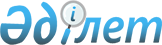 Об утверждении регламентов государственных услуг в сфере социальной защиты, предоставляемых в городе Алматы
					
			Утративший силу
			
			
		
					Постановление акимата города Алматы от 30 марта 2012 года N 1/230. Зарегистрировано в Департаменте юстиции города Алматы 4 мая 2012 года за N 934. Утратило силу постановлением акимата города Алматы от 11 апреля 2014 года N 2/236

      Сноска. Утратило силу постановлением акимата города Алматы от 11.04.2014 N 2/236 (вводится в действие по истечении десяти календарных дней после дня первого официального опубликования).      По всему тексту слова «начальник», «начальнику», «начальника» заменены соответственно словами «руководитель», «руководителю», «руководителя» - постановлением Акимата города Алматы от 26.07.2013 N 3/657 (вводится в действие по истечении десяти календарных дней со дня первого официального опубликования).      В соответствии с Законами Республики Казахстан от 18 декабря 1992 года «О социальной защите граждан пострадавших вследствие ядерных испытаний на Семипалатинском испытательном ядерном полигоне», от 24 марта 1998 года «О нормативных правовых актах», от 15 апреля 2013 года «О государственных услугах», от 23 января 2001 года «О местном государственном управлении и самоуправлении в Республике Казахстан», от 23 января 2001 года «О занятости населения», от 13 апреля 2005 года «О социальной защите инвалидов в Республике Казахстан», от 29 декабря 2008 года «О специальных социальных услугах», а также постановлением Правительства Республики Казахстан от 7 апреля 2011 года № 394 «Об утверждении стандартов государственных услуг в сфере социальной защиты, оказываемых местными исполнительными органами» акимат города Алматы ПОСТАНОВЛЯЕТ:

      Сноска. Преамбула с изменениями, внесенными постановлением Акимата города Алматы от 26.07.2013 N 3/657 (вводится в действие по истечении десяти календарных дней со дня первого официального опубликования).



      1. Утвердить прилагаемые:

      1) регламент государственной услуги «Регистрация и постановка на учет безработных граждан»;

      2) регламент государственной услуги «Регистрация и учет граждан, пострадавших вследствие ядерных испытаний на Семипалатинском испытательном ядерном полигоне»;

      3) регламент государственной услуги «Оформление документов на инвалидов для предоставления им протезно-ортопедической помощи»;

      4) регламент государственной услуги «Оформление документов на инвалидов для обеспечения их сурдо-тифлотехническими средствами и обязательными гигиеническими средствами»;

      5) регламент государственной услуги «Оформление документов на социальное обслуживание в государственных и негосударственных медико-социальных учреждениях (организациях), предоставляющих услуги за счет государственных бюджетных средств»;

      6) регламент государственной услуги «Оформление документов на социальное обслуживание на дому для одиноких, одиноко проживающих престарелых, инвалидов и детей-инвалидов, нуждающихся в постороннем уходе и помощи».



      2. Контроль за исполнением настоящего постановления возложить на первого заместителя акима города Алматы М. Мукашева.



      3. Настоящее постановление вступает в силу с момента государственной регистрации в органах юстиции и вводится в действие по истечении десяти календарных дней после дня первого официального опубликования.

      Аким города Алматы                  А. Есимов

Утвержден

постановлением акимата

города Алматы

от 30 марта 2012 года № 1/230 

Регламент государственной услуги

«Регистрация и постановка на учет

безработных граждан» 

1. Основные понятия

     1. В настоящем регламенте государственной услуги «Регистрация и постановка на учет безработных граждан» (далее – Регламент) используются следующие основные понятия:

      1) государственная услуга- деятельность государственных органов, их подведомственных организаций и иных физических и юридических лиц, являющаяся одной из форм реализации отдельных функций государственных органов, предусмотренная законодательством Республики Казахстан, направленная на удовлетворение потребностей физических и юридических лиц (за исключением государственных органов), носящая индивидуальный характер и осуществляемая по обращению физических и (или) юридических лиц (за исключением государственных органов);

      2) безработные – физические лица трудоспособного возраста, которые не занимаются трудовой деятельностью, приносящей доход, ищущие работу и готовые трудиться;

      3) вакансия – свободное рабочее место (должность) у работодателя;

      4) потребители – физические лица: граждане Республики Казахстан, оралманы, иностранцы, лица без гражданства, постоянно проживающие в Республике Казахстан;

      5) структурно-функциональные единицы (далее - СФЕ) – ответственные лица заинтересованных органов, информационные системы или их подсистемы. 

2. Общие положения

      2. Настоящий Регламент разработан в соответствии с пунктом 4 статьи 9-1 Закона Республики Казахстан от 27 ноября 2000 года «Об административных процедурах».



      3. Государственная услуга предоставляется районными отделами Управления занятости и социальных программ города Алматы (далее – районные отделы) по месту жительства потребителя.



      4. Форма оказываемой государственной услуги: не автоматизированная.



      5. Государственная услуга оказывается на основании пункта 6 статьи 15 Закона Республики Казахстан от 23 января 2001 года «О занятости населения», постановлений Правительства Республики Казахстан от 20 июля 2010 года № 745 «Об утверждении реестра государственных услуг, оказываемых физическим и юридическим лицам», от 7 апреля 2011 года № 394 «Об утверждении стандартов государственных услуг в сфере социальной защиты, оказываемых местными исполнительными органами».



      6. Результатом оказания государственной услуги является регистрация и постановка на учет в качестве безработного в электронном виде, либо мотивированный ответ об отказе, о предоставлении услуги. 

3. Требования к порядку оказания

государственной услуги

      7. Информацию по вопросам оказания государственной услуги, о ходе оказания государственной услуги можно получить в районных отделах, адреса и график работы которых указаны в приложении 1 к настоящему Регламенту.

      8. Сроки оказания государственной услуги:

      1) сроки оказания государственной услуги с момента сдачи потребителем необходимых документов, определенных в пункте 15 настоящего регламента, – не позднее десяти календарных дней;

      2) максимально допустимое время ожидания до получения государственной услуги, оказываемой на месте в день обращения потребителя, зависит от количества человек в очереди из расчета 15 минут на обслуживание одного заявителя;

      3) максимально допустимое время обслуживания потребителя государственной услуги, оказываемой на месте в день обращения потребителя – не более 15 минут.

      9. Государственная услуга предоставляется бесплатно.

      10. Отказ в регистрации, постановке на учет в качестве безработного производится при отсутствии необходимых документов, при предоставлении ложных сведений и документов, по форме согласно приложению 4 к настоящему Регламенту.

      Оснований для приостановления предоставления государственной услуги не имеется.

      11. Этапы оказания государственной услуги с момента получения документов от потребителя для получения государственной услуги и до момента выдачи результата государственной услуги:

      1) потребитель предъявляет документы специалисту районного отдела;

      2) специалист районного отдела рассматривает предъявленные потребителем документы;

      3) специалист районного отдела разъясняет права и обязанности в соответствии с Законом Республики Казахстан «О занятости населения»;

      4) специалист районного отдела предоставляет информацию об имеющихся вакансиях;

      5) специалист районного отдела на основании предъявленных документов заносит сведения о потребителе в карточку персонального учета (компьютерную базу данных);

      6) специалист районного отдела готовит решение о постановке на учет в качестве безработного, талон с указанием даты регистрации и получения потребителем государственной услуги, фамилии и инициалов лица, принявшего документы;

      7) руководитель районного отдела проверяет подготовленные документы, в случае достоверности, подписывает их.

      12. Минимальное количество лиц, осуществляющих прием документов для оказания государственной услуги в районном отделе, составляет один сотрудник. 

4. Описание порядка действий (взаимодействия)

в процессе оказания государственной услуги

       13. Прием документов в районном отделе осуществляется через специалиста районного отдела.

      После сдачи всех необходимых документов в районном отделе специалистом районного отдела, осуществляющим регистрацию и постановку на учет безработного, данные потребителя заносятся в карточку персонального учета (компьютерную базу данных).



      14. Потребителю выдается талон с указанием даты регистрации и получения потребителем государственной услуги, фамилии и инициалов лица, принявшего документы.



      15. Для получения государственной услуги потребитель предъявляет следующие документы:

      1) документы, удостоверяющие личность:

      граждане Казахстана – удостоверение личности (паспорт);

      иностранцы и лица без гражданства – вид на жительство иностранца в Республике Казахстан и удостоверение лица без гражданства с отметкой о регистрации в органах внутренних дел;

      оралманы – удостоверение оралмана;

      2) документы, подтверждающие трудовую деятельность;

      3) свидетельство о присвоении социального индивидуального кода (СИК);

      4) регистрационный номер налогоплательщика (РНН);

      5) сведения о полученных доходах за последний год (носят заявительный характер).

      Государственная услуга оказывается в районном отделе без заполнения бланков.



      16. Предоставляемые потребителями сведения являются конфиденциальными, за исключением случаев, предусматривающих предоставление сведений Управлением, в порядке, установленным действующим законодательством Республики Казахстан.



      17. В процессе оказания государственной услуги задействованы следующие СФЕ:

      1) специалист районного отдела;

      2) руководитель районного отдела.



      18. Текстовое табличное описание последовательности и взаимодействие административных действий (процедур) каждой СФЕ с указанием срока выполнения каждого административного действия (процедуры) приведены в приложении 2 к настоящему Регламенту.



      19. Схема, отражающая взаимосвязь между логической последовательностью административных действий в процессе оказания государственной услуги и СФЕ, приведены в приложении 3 к настоящему Регламенту.



      20. Форма выдаваемого талона с указанием даты регистрации и получения потребителем государственной услуги, фамилии и инициалов лица, принявшего документы, приведена в приложении 5 к настоящему Регламенту. 

5. Ответственность должностных лиц,

оказывающих государственные услуги

       21. Должностные лица, оказывающие государственную услугу, несут ответственность за принимаемые ими решения и действия (бездействия) в ходе оказания государственной услуги, в порядке, предусмотренном законодательством Республики Казахстан.

Приложение 1

к регламенту государственной услуги

«Регистрация и постановка на учет

безработных граждан» 

Адреса и график работы

Управления занятости и социальных программ

города Алматы и районных отделов занятости

и социальных программ

Приложение 2

к регламенту государственной услуги

«Регистрация и постановка на учет

безработных граждан» 

Текстовое табличное описание последовательности

и взаимодействие административных действий

(процедур) каждой СФЕ 

Таблица 1. Описание действий СФЕ 

Таблица 2. Варианты использования. Основной процесс

  

Таблица 3. Варианты использования. Альтернативный процесс

Приложение 3

к регламенту государственной услуги

«Регистрация и постановка на учет

безработных граждан» 

Схема, отражающая взаимосвязь между логической

последовательностью административных действий

в процессе оказания государственной услуги и СФЕ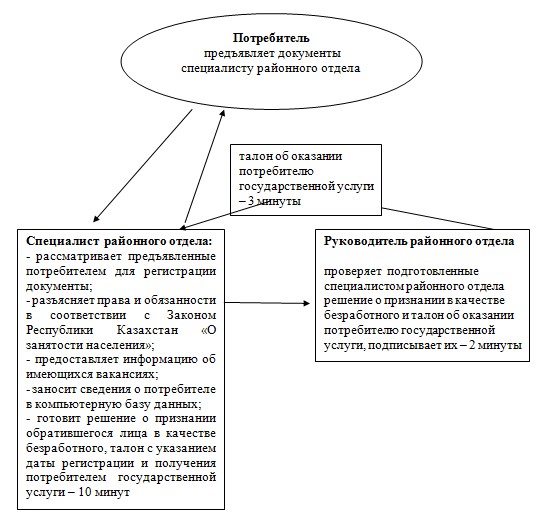 

Приложение 4

к регламенту государственной услуги

«Регистрация и постановка на учет

безработных граждан»

___________________________

(кому адресуется)

      Доводим до сведения, что Вам отказано в регистрации и

постановке на учет в качестве безработного в связи с

__________________________________________________________

                    (указать причину отказа)Руководитель 

районного отдела

Управления занятости и

социальных программ

города Алматы __________________________ _________________

                         (Ф.И.О.)             (подпись)

Приложение 5

к регламенту государственной услуги

«Регистрация и постановка на учет

безработных граждан»

____________________________

(Ф.И.О. безработного)

адрес: _______________________

_____________________________

      На основании предъявленных документов и сведений о

полученных доходах Вы зарегистрированы и поставлены на

учет в качестве безработного в _____________________ 

районном отделе Управления занятости и социальных

программ города Алматы с ___________________ 20_____г. Руководитель 

районного отдела _________ (__________________)

                                             (Ф.И.О.)

Специалист районного отдела ________ (__________________)

                                             (Ф.И.О.)

      Получил ____________ (____________________________)

                 (подпись)       (Ф.И.О. безработного)

«____»______________2012 г.

Утвержден

постановлением акимата города Алматы

от 30 марта 2012 года № 1/230 

Регламент государственной услуги

«Регистрация и учет граждан, пострадавших вследствие

ядерных испытаний на Семипалатинском испытательном

ядерном полигоне» 

1. Основные понятия

      1. В настоящем регламенте государственной услуги «Регистрация и учет граждан, пострадавших вследствие ядерных испытаний на Семипалатинском испытательном ядерном полигоне» (далее - Регламент) используются следующие основные понятия:

      1) государственная услуга - деятельность государственных органов, их подведомственных организаций и иных физических и юридических лиц, являющаяся одной из форм реализации отдельных функций государственных органов, предусмотренная законодательством Республики Казахстан, направленная на удовлетворение потребностей физических и юридических лиц (за исключением государственных органов), носящая индивидуальный характер и осуществляемая по обращению физических и (или) юридических лиц (за исключением государственных органов);

      2) макет дела – макет личного дела гражданина на получение компенсации;

      3) специальные комиссии - комиссии, создаваемые решениями акимов районов (городов) для регистрации и учета граждан, пострадавших вследствие ядерных испытаний на Семипалатинском испытательном ядерном полигоне, и выдачи им удостоверений, адреса и график работы, которых указаны в приложении 3 к настоящему Регламенту;

      4) структурно-функциональные единицы (далее - СФЕ) – ответственные лица заинтересованных органов, информационные системы или их подсистемы;

      5) потребители – физические лица, указанные в подпункте 2) пункта 3 главы 2 Правил регистрации граждан, пострадавших вследствие ядерных испытаний на Семипалатинском испытательном ядерном полигоне, выплаты им единовременной государственной денежной компенсации и выдачи удостоверений, подтверждающих право на льготы и компенсации, утвержденных постановлением Правительства Республики Казахстан от 20 февраля 2006 года № 110. 

2. Общие положения

      2. Настоящий Регламент разработан в соответствии с пунктом 4 статьи 9-1 Закона Республики Казахстан от 27 ноября 2000 года «Об административных процедурах».

      3. Государственная услуга предоставляется потребителю Управлением занятости и социальных программ города Алматы (далее - Управление) и районными отделами Управления (далее – рабочий орган специальной комиссии) по месту жительства потребителя.

      Также государственная услуга предоставляется через центры обслуживания населения (далее – Центр) на альтернативной основе.

      4. Форма оказываемой государственной услуги: не автоматизированная.

      5. Государственная услуга оказывается на основании статьи 11 Закона Республики Казахстан от 18 декабря 1992 года «О социальной защите граждан, пострадавших вследствие ядерных испытаний на Семипалатинском испытательном ядерном полигоне» и главы 2 Правил регистрации граждан, пострадавших вследствие ядерных испытаний на Семипалатинском испытательном ядерном полигоне, выплаты им единовременной государственной денежной компенсации и выдачи удостоверений, подтверждающих право на льготы и компенсации, утвержденных постановлением Правительства Республики Казахстан от 20 февраля 2006 года № 110, постановления Правительства Республики Казахстан от 7 апреля 2011 года № 394 «Об утверждении стандартов государственных услуг в сфере социальной защиты, оказываемых местными исполнительными органами».

      6. Результатом оказываемой государственной услуги является уведомление о принятии решения о регистрации и учете граждан Республики Казахстан, пострадавших вследствие ядерных испытаний на Семипалатинском испытательном ядерном полигоне либо мотивированный ответ об отказе в предоставлении государственной услуги на бумажном носителе.

      7. В процессе оказания государственной услуги участвуют специальные комиссии, которые обеспечивают работу по регистрации и учету граждан, пострадавших вследствие ядерных испытаний на Семипалатинском испытательном ядерном полигоне, и выдачу им удостоверений. 

3. Требования к порядку оказания

государственной услуги

      8. Информацию по вопросам оказания государственной услуги, о ходе оказания государственной услуги можно получить в рабочем органе специальной комиссии или Центре, адреса и график работы, которых указаны в приложениях 1 и 2 к настоящему Регламенту.

      9. Полная информация о порядке оказания государственной услуги и необходимых документах размещена на сайте Управления: www.depcoz.narod.ru, а также в специальных буклетах и на стендах рабочих органов специальных комиссий.

      10. Сроки оказания государственной услуги:

      1) сроки оказания государственной услуги с момента сдачи потребителем необходимых документов, определенных в пункте 16 настоящего Регламента;

      в рабочий орган специальной комиссии – не более двадцати календарных дней;

      в Центр – не более двадцати календарных дней (день приема и выдачи документа (результата) государственной услуги не входит в срок оказания государственной услуги);

      2) максимально допустимое время ожидания до получения государственной услуги, оказываемой на месте в день обращения потребителя (до получения талона) – не более 30 минут;

      3) максимально допустимое время обслуживания получателя государственной услуги, оказываемой на месте в день обращения потребителя – не более 15 минут в рабочем органе специальной комиссии, 30 минут в Центре.

      11. Основанием для отказа в предоставлении государственной услуги является выявление по итогам проверки факта выплаты компенсации гражданину, пострадавшему вследствие ядерных испытаний на Семипалатинском испытательном ядерном полигоне, на которого оформлен макет дела, также предоставление неполных и (или) недостоверных сведений при сдаче документов потребителем.

      Рабочий орган специальной комиссии при выявлении ошибок в оформлении документов, предоставления неполного пакета документов, указанных в пункте 16 настоящего Регламента, и ненадлежащего оформления документов в течение двадцати дней после получения пакета документов выдает уведомление с указанием причин отказа.

      При оказании государственной услуги через Центр рабочий орган специальной комиссии при выявлении ошибок в оформлении документов, предоставления неполного пакета документов, предусмотренного пунктом 16 настоящего Регламента, и ненадлежащего оформления документов, в течение трех рабочих дней после получения пакета документов возвращает их в Центр с письменным обоснованием причин возврата для последующей выдачи потребителю.

      Оснований для приостановления оказания государственной услуги не предусмотрено.

      12. Этапы оказания государственной услуги с момента получения от потребителя заполненной формы заявления согласно приложению 4 к настоящему Регламенту и другие документы, определенные в пункте 16 настоящего Регламента, для получения государственной услуги и до момента выдачи результата государственной услуги:

      1) потребитель подает заявление в рабочий орган специальной комиссии или в Центр;

      2) инспектор Центра принимает документы, регистрирует и направляет в накопительный отдел, инспектор накопительного отдела направляет в рабочий орган специальной комиссии;

      Факт отправки пакета документов из Центра в рабочий орган специальной комиссии фиксируется при помощи Сканера штрихкода, позволяющего отслеживать движение документов в процессе оказания государственной услуги;

      3) специалист рабочего органа специальной комиссии фиксирует в информационной системе Центра (в случае отсутствия в рабочем органе специальной комиссии собственной информационной системы) и проводит регистрацию полученных документов, передает на рассмотрение руководителю;

      4) после рассмотрения руководитель рабочего органа специальной комиссии отписывает ответственному специалисту рабочего органа специальной комиссии;

      5) ответственный специалист рабочего органа специальной комиссии осуществляет рассмотрение представленных документов из Центра или от потребителя, готовит макет дела и передает его в специальные комиссии, оформляет уведомление о принятии решения о регистрации и учете граждан Республики Казахстан, пострадавших вследствие ядерных испытаний на Семипалатинском испытательном ядерном полигоне или мотивированный ответ об отказе в предоставлении государственной услуги на бумажном носителе, затем направляет на подписание руководителю рабочего органа специальной комиссии;

      6) специалист рабочего органа специальной комиссии направляет результат оказания государственной услуги в Центр, при этом фиксируя в информационной системе Центра (в случае отсутствия в рабочем органе специальной комиссии собственной информационной системы) или выдает потребителю в случае обращения в рабочий орган специальной комиссии.

      При приеме готового результата государственной услуги от рабочего органа специальной комиссии, Центром фиксируются поступившие документы при помощи Сканера штрихкода;

      7) Центр выдает потребителю уведомление о принятии решения о регистрации и учете граждан Республики Казахстан, пострадавших вследствие ядерных испытаний на Семипалатинском испытательном ядерном полигоне либо мотивированный ответ об отказе в предоставлении государственной услуги на бумажном носителе.

      13. Выдача уведомления о принятии решения о регистрации и учете граждан Республики Казахстан, пострадавших вследствие ядерных испытаний на Семипалатинском испытательном ядерном полигоне, либо мотивированного ответа об отказе в предоставлении государственной услуги на бумажном носителе осуществляется:

      1) при обращении в рабочий орган специальной комиссии посредством личного посещения потребителем рабочий орган специальной комиссии;

      2) при личном обращении в Центр посредством «окон» ежедневно, на основании расписки в указанный в ней срок.

      14. Минимальное количество лиц, осуществляющих прием документов для оказания государственной услуги в Центре и рабочем органе специальной комиссии, составляет по одному сотруднику соответственно. 

4. Описание порядка действий (взаимодействия)

в процессе оказания государственной услуги

      15. После сдачи необходимых документов, определенных в пункте 16 настоящего Регламента, потребителю выдается:

      1) в рабочем органе специальной комиссии – талон с указанием даты регистрации заявления и даты получения государственной услуги потребителем, фамилии и инициалов ответственного лица, принявшего документы;

      2) в Центре – расписка о приеме соответствующих документов с указанием:

      номера и даты приема заявления;

      вида запрашиваемой государственной услуги;

      количества и названий приложенных документов;

      даты, времени и места выдачи документов;

      фамилии, имени, отчества инспектора Центра принявшего заявление на оформление документов.



      16. Перечень необходимых документов для получения государственной услуги:

      1) заявление установленного образца;

      2) документ, удостоверяющий личность;

      3) документ, подтверждающий регистрацию по месту жительства;

      4) свидетельство налогоплательщика (а при наличии индивидуальный идентификационный номер);

      5) временное свидетельство о присвоении социального индивидуального кода (а при наличии индивидуальный идентификационный номер);

      6) сберегательная книжка или договор с уполномоченной организацией по выдаче компенсации;

      7) документы, подтверждающие факт и период проживания на территории Семипалатинского испытательного полигона в периоды с 1949 по 1965 годы, с 1966 по 1990 годы (архивные справки, справки сельских, поселковых (аульных) Советов народных депутатов, жилищно-эксплуатационных управлений, домоуправлений, акимов поселка, аула (села), аульного (сельского) округа, кооперативов собственников квартир; трудовая книжка; диплом об окончании учебного заведения; военный билет; свидетельство о рождении; аттестат о среднем образовании; свидетельство об окончании основной школы; удостоверение, подтверждающее право на льготы пострадавшему (ей) вследствие ядерных испытаний на Семипалатинском испытательном ядерном полигоне, выданное в установленном Законом порядке).

      Если архивные и иные документы не сохранились – решение суда об установлении юридического факта и периода проживания на территории, подвергшейся воздействию ядерных испытаний.

      Документы, необходимые для регистрации и учета граждан Республики Казахстан, пострадавших вследствие ядерных испытаний на Семипалатинском испытательном ядерном полигоне, представляются в подлинниках и копиях для сверки, после чего подлинники документов возвращаются потребителю.

      В случае невозможности личного обращения, граждане вправе уполномочить других лиц на обращение с заявлением и необходимыми документами на основании доверенности, выданной в установленном порядке.

      17. Предоставляемые потребителем государственной услуги сведения являются конфиденциальными, за исключением случаев, предусматривающих предоставление сведений Управлением в порядке, установленном законодательством Республики Казахстан.

      18. В процессе оказания государственной услуги участвуют следующие СФЕ:

      1) инспектор Центра;

      2) специалист канцелярии рабочего органа специальной комиссии;

      3) руководитель рабочего органа специальной комиссии;

      4) специалист рабочего органа специальной комиссии;

      5) специальная комиссия.

      19. Текстовое табличное описание последовательности и взаимодействие административных действий (процедур) каждой СФЕ с указанием срока выполнения каждого административного действия (процедуры) приведены в приложении 5 к настоящему Регламенту.

      20. Схема, отражающая взаимосвязь между логической последовательностью административных действий в процессе оказания государственной услуги и СФЕ, приведена в приложении 6 к настоящему Регламенту.

      21. Форма уведомления о принятии решения о регистрации и учете граждан Республики Казахстан, пострадавших вследствие ядерных испытаний на Семипалатинском испытательном ядерном полигоне, либо мотивированного ответа об отказе в предоставлении государственной услуги приведена в приложении 7 к настоящему Регламенту. 

5. Ответственность должностных лиц,

оказывающих государственные услуги

      22. Должностные лица, оказывающие государственную услугу, несут ответственность за принимаемые ими решения и действия (бездействия) в ходе оказания государственной услуги в порядке, предусмотренном законодательством Республики Казахстан.

Приложение 1

к регламенту государственной услуги

«Регистрация и учет граждан,

пострадавших вследствие ядерных

испытаний на Семипалатинском

испытательном ядерном полигоне» 

Адреса и график работы

Управления занятости и социальных программ города

Алматы и районных отделов занятости и

социальных программ

Приложение 2

к регламенту государственной услуги

«Регистрация и учет граждан,

пострадавших вследствие ядерных

испытаний на Семипалатинском

испытательном ядерном полигоне» 

Адреса и график работы центров облуживания

населения города Алматы

Приложение 3

к регламенту государственной услуги

«Регистрация и учет граждан,

пострадавших вследствие ядерных

испытаний на Семипалатинском

испытательном ядерном полигоне» 

Адреса и график работы специальных комиссий

Приложение 4

к регламенту государственной услуги

«Регистрация и учет граждан,

пострадавших вследствие ядерных

испытаний на Семипалатинском

испытательном ядерном полигоне»

Руководителю уполномоченного

органа по назначению компенсации

      _______________________________

от ___________________________,

проживающего по адресу,

_______________________________

документ, удостоверяющий личность,

______________________________,

РНН __________________________,

№ лицевого счета ____________,

наименование банка __________,

____________________________ 

Заявление

      Прошу произвести назначение единовременной

государственной денежной компенсации (далее -

компенсация) как пострадавшему вследствие ядерных

испытаний на Семипалатинском испытательном ядерном

полигоне.

      Проживал с __________ по ____________ на

территории зоны радиационного воздействия.

      К заявлению прилагаю следующие документы,

подтверждающие факты проживания на вышеуказанных

территориях: ___________________________________

________________________________________________

      Несу полную ответственность за предоставленные

документы.

      Компенсацию за период с 1993 по настоящее время

не получил (в случае получения указывается сумма

полученной компенсации) ____________________________

____________________________________________________

Дата_____________ _________________подпись

 

- - - - - - - - - - - -  - - - - - - - - - - - - - -

                (линия отреза)

      Заявление гр. ______________________ с

прилагаемыми документами в количестве

_________ штук принято «____»_____________ 20___г.

      Дата предоставления или отказа в предоставлении государственной услуги «___»____________ 20___г.

_______________________________________________________

подпись (должность, Ф.И.О. лица, принявшего документы)

Приложение 5

к регламенту государственной

услуги «Регистрация и учет граждан

пострадавших вследствие ядерных

испытаний на Семипалатинском

испытательном ядерном полигоне» 

Текстовое табличное описание последовательности и

взаимодействие административных действий

(процедур) каждой СФЕ 

Таблица 1. Описание последовательности и

взаимодействие административных

действий (процедур) 

Таблица 2. Варианты использования. Основной процесс 

Таблица 3. Варианты использования. Альтернативный процесс

Приложение 6

к регламенту государственной

услуги «Регистрация и учет граждан

пострадавших вследствие ядерных

испытаний на Семипалатинском

испытательном ядерном полигоне» 

Схема, отражающая взаимосвязь между логической

последовательностью административных действий

в процессе оказания государственной услуги и СФЕ       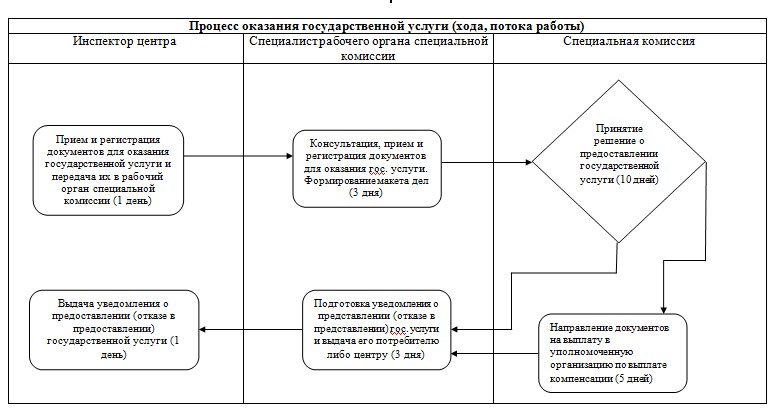 

Приложение 7

к регламенту государственной

услуги «Регистрация и учет граждан

пострадавших вследствие ядерных

испытаний на Семипалатинском

испытательном ядерном полигоне»

___________________________

Ф.И.О.

___________________________

адрес

___________________________

 

  

Уведомление

      _________________ районный отдел Управления занятости и социальных программ города Алматы уведомляет Вас о том, что специальной комиссией принято решение о регистрации и учете Вас как, пострадавшего вследствие ядерных испытаний на Семипалатинском испытательном ядерном полигоне. Ваши документы переданы для назначения единовременной государственной денежной компенсации как пострадавшему вследствие ядерных испытаний на Семипалатинском испытательном ядерном полигоне в уполномоченную организацию по выплате компенсации.

Руководитель отдела                        __________________

                                               Ф.И.О.

__Исп. ___________, тел. ________

______________________________________________________________

___________________________

Ф.И.О.

___________________________

адрес

___________________________

Уведомление

      _________________ районный отдел Управления занятости и социальных программ города Алматы уведомляет Вас о том, что специальной комиссией принято решение об отказе в регистрации и учете Вас как, пострадавшего вследствие ядерных испытаний на Семипалатинском испытательном ядерном полигоне по следующим причинам

_______________________________________________________________

_______________________________________________________________

_______________________________________________________________

_______________________________________________________________

_______________________________________________________________Руководитель

 отдела                           __________________

                                                  Ф.И.О. 

Исп. ___________, тел. ________

 

Утвержден

постановлением акимата

города Алматы

от  30 марта 2012 года № 1/230 

Регламент государственной услуги

«Оформление документов на инвалидов для

предоставления им протезно-ортопедической помощи» 

1. Основные понятия

      1. В настоящем регламенте государственной услуги «Оформление документов на инвалидов для предоставления им протезно-ортопедической помощи» (далее – Регламент) используются следующие понятия:

      1) государственная услуга - деятельность государственных органов, их подведомственных организаций и иных физических и юридических лиц, являющаяся одной из форм реализации отдельных функций государственных органов, предусмотренная законодательством Республики Казахстан, направленная на удовлетворение потребностей физических и юридических лиц (за исключением государственных органов), носящая индивидуальный характер и осуществляемая по обращению физических и (или) юридических лиц (за исключением государственных органов);

      2) протезно-ортопедическая помощь – специализированный вид медико-технической помощи по обеспечению инвалидов протезно-ортопедическими средствами и обучение пользованию ими;

      3) потребитель – физические лица: граждане Республики Казахстан, иностранцы и лица без гражданства, постоянно проживающий на территории Республики Казахстан;

      4) структурно-функциональные единицы (далее - СФЕ) - ответственные лица заинтересованных органов, информационные системы или их подсистемы. 

2. Общие положения

      2. Настоящий Регламент разработан в соответствии с пунктом 4 статьи 9-1 Закона Республики Казахстан от 27 ноября 2000 года «Об административных процедурах».

      3. Государственная услуга оказывается потребителю Управлением занятости и социальных программ города Алматы (далее - Управление) и районными отделами Управления (далее - районные отделы), а также центрами обслуживания населения на альтернативной основе (далее - Центры) по месту жительства потребителя.

      4. Форма оказываемой услуги: не автоматизированная.

      5. Государственная услуга предоставляется на основании пункта 1  статьи 22 Закона Республики Казахстан от 13 апреля 2005 года «О социальной защите инвалидов в Республике Казахстан» и Правил обеспечения инвалидов протезно-ортопедической помощью и техническими вспомогательными (компенсаторными) средствами, утвержденных постановлением Правительства Республики Казахстан от 20 июля 2005 года № 754, и постановления Правительства Республики Казахстан от 7 апреля 2011 года № 394 «Об утверждении стандартов государственных услуг в сфере социальной защиты, оказываемых местными исполнительными органами».

      6. Результатом оказываемой государственной услуги, которую получит потребитель, является уведомление об оформлении документов на инвалидов для предоставления протезно-ортопедической помощи, либо мотивированный ответ об отказе в предоставлении государственной услуги на бумажном носителе. 

3. Требования к порядку оказания

государственной услуги

      7. Информацию по вопросам оказания государственной услуги, о ходе оказания государственной услуги можно получить в районном отделе или в Центре, адреса и график работы, которых указаны в приложениях 1 и 2 к настоящему Регламенту.

      8. Cроки оказания государственной услуги:

      1) сроки оказания государственной услуги с момента сдачи потребителем необходимых документов, определенных в пункте 13 настоящего Регламента:

      в районном отделе - в течение десяти рабочих дней;

      в центре - в течение десяти рабочих дней (дата приема и выдачи документа (результата) государственной услуги не входит в срок оказания государственной услуги);

      2) максимально допустимое время ожидания до получения государственной услуги, оказываемой на месте в день обращения потребителя (до получения талона), не более 30 минут;

      3) максимально допустимое время обслуживания потребителя государственной услуги, оказываемой на месте в день обращения потребителя, не более 15 минут в районном отделе, 30 минут в Центре.

      9. В предоставлении государственной услуги отказывается по следующим основаниям:

      1) наличие у потребителя медицинских противопоказаний на предоставление протезно-ортопедической помощи;

      2) отсутствие одного из требуемых документов для предоставления данной государственной услуги, при выявлении ошибок в оформлении документов, поступающих из центра;

      3) недостоверность представленных сведений и документов;

      4) инвалидам от трудового увечья или профессионального заболевания, полученного по вине работодателя, в случаях прекращения деятельности работодателя – индивидуального предпринимателя или ликвидации юридического лица, если их деятельность не прекращена в установленном законодательством порядке.

      Оснований для приостановления оказания государственной услуги не имеется.

      10. Этапы оказания государственной услуги с момента получения заявления от потребителя для получения государственной услуги и до момента выдачи результата государственной услуги:

      1) потребитель подает заявление в районный отдел или в Центр;

      2) инспектор Центра проводит регистрацию заявления, инспектор накопительного отдела Центра передает документы в районный отдел.

      Факт отправки пакета документов из Центра в районном отделе фиксируется при помощи Сканера штрихкода, позволяющего отслеживать движение документов в процессе оказания государственной услуги;

      3) специалист районного отдела фиксирует в информационной системе Центра (в случае отсутствия в районном отделе собственной информационной системы) и проводит регистрацию полученных документов, и передает на рассмотрение руководителю;

      4) после рассмотрения руководитель районного отдела отписывает ответственному исполнителю;

      5) ответственный исполнитель осуществляет рассмотрение представленного заявления из Центра или от потребителя, подготавливает мотивированный ответ об отказе в предоставлении государственной услуги на бумажном носителе или оформляет уведомление об оформлении документов на инвалидов для предоставления протезно-ортопедической помощи, после чего направляет на подписание руководителю районного отдела;

      6) руководитель районного отдела подписывает уведомление об оформлении документов на инвалидов для предоставления протезно-ортопедической помощи или мотивированный ответ об отказе в предоставлении государственной услуги на бумажном носителе и направляет ответственному исполнителю районного отдела;

      7) ответственный исполнитель районного отдела направляет результат оказания государственной услуги в Центр при этом фиксируя в информационной системе Центра (в случае отсутствия в районном отделе собственной информационной системы) или выдает потребителю в случае обращения в районный отдел.

      При приеме готового результата государственной услуги от районного отдела, Центром фиксируется поступившие документы при помощи Сканера штрихкода;

      8) Центр выдает потребителю уведомление об оформлении документов на инвалидов для предоставления протезно-ортопедической помощи либо мотивированный ответ об отказе в предоставлении государственной услуги на бумажном носителе.

      11. Минимальное количество лиц, осуществляющих прием документов для оказания государственной услуги на каждом этапе, составляет один сотрудник. 

4. Описание порядка действий (взаимодействия)

в процессе оказания государственной услуги

      12. После сдачи необходимых документов, определенных в пункте 13 настоящего Регламента, потребителю выдается:

      1) в районном отделе – талон с указанием даты регистрации и получения заявителем государственной услуги, фамилии и инициалов лица, принявшего документы;

      2) в Центре – расписка о приеме соответствующих документов с указанием:

      номера и даты приема запроса;

      вида запрашиваемой государственной услуги;

      количества и названий приложенных документов;

      даты, времени и места выдачи документов;

      фамилии, имени, отчества инспектора Центра, принявшего заявление на оформление документов.



      13. Для получения государственной услуги потребитель представляет следующие документы:

      1) заявление установленного образца согласно приложению 3 к настоящему Регламенту с указанием реквизитов документа, удостоверяющего личность, номера социального индивидуального кода (при наличии индивидуальный идентификационный номер);

      2) копию документа, удостоверяющего личность потребителя, а для несовершеннолетних детей-инвалидов – копию свидетельства о рождении и документа, удостоверяющего личность одного из родителей (опекунов, попечителей);

      3) для инвалидов, в том числе детей-инвалидов – копию выписки из индивидуальной программы реабилитации инвалида;

      4) для участников, инвалидов Великой Отечественной войны и лиц, приравненных по льготам и гарантиям к инвалидам Великой Отечественной войны – копию удостоверения установленного образца;

      5) документ, подтверждающий регистрацию по постоянному месту жительства (адресная справка);

      6) для инвалидов от трудового увечья или профессионального заболевания, полученного по вине работодателя, в случаях прекращения деятельности работодателя – индивидуального предпринимателя или ликвидации юридического лица – копию акта о несчастном случае и документ о прекращении деятельности работодателя – индивидуального предпринимателя или ликвидации юридического лица.

      Документы предоставляются в копиях и подлинниках для сверки, после чего подлинники документов возвращаются заявителю.

      14. Предоставляемые потребителем сведения являются конфиденциальными, за исключением случаев, предусматривающих предоставление сведений Управлением в порядке, установленном законодательством Республики Казахстан.

      15. В процессе оказания государственной услуги участвуют следующие СФЕ:

      1) инспектор Центра;

      2) инспектор накопительного отдела Центра;

      3) специалист районного отдела;

      4) руководитель районного отдела;

      5) ответственный исполнитель районного отдела.

      16. Текстовое табличное описание последовательности и взаимодействие административных действий (процедур) каждой СФЕ с указанием срока выполнения каждого административного действия (процедуры) приведено в приложении 4 к настоящему Регламенту.

      17. Схема, отражающая взаимосвязь между логической последовательностью административных действий в процессе оказания государственной услуги и СФЕ, приведена в приложении 5 к настоящему Регламенту.

      18. Форма уведомления об оформлении документов на инвалидов для предоставления протезно-ортопедической помощи либо мотивированного ответа об отказе в предоставлении государственной услуги на бумажном носителе приведена в приложении 6 к настоящему Регламенту. 

5. Ответственность должностных лиц,

оказывающих государственные услуги

      19. Должностные лица, оказывающие государственную услугу, несут ответственность за принимаемые ими решения и действия (бездействия) в ходе оказания государственной услуги в порядке, предусмотренном законодательством Республики Казахстан.

Приложение 1

к Регламенту государственной услуги

«Оформление документов на инвалидов

для предоставления им протезно-

ортопедической помощи» 

Адреса и график работы

Управления занятости и социальных программ

города Алматы и районных отделов занятости и

социальных программ

Приложение 2

к Регламенту государственной услуги

«Оформление документов на инвалидов

для предоставления им протезно-

ортопедической помощи» 

Адреса и график работы центров облуживания

населения города Алматы

Приложение 3

к Регламенту государственной

услуги «Оформление документов

на инвалидов для предоставления

им протезно-ортопедической помощи»руководитель 

________ районного отдела

занятости и социальных программ

От инвалида ____группы, представителя

ребенка-инвалида (нужное

подчеркнуть, заполнить)

Ф.И.О. инвалида, представителя реб/инв.

_______________________________________

_______________________________________

№ уд. лич. инвалида, представителя

_______________________________________

Выдан _________________________________

д.рожд. реб/инв._______________________

Свидет. о рожд №_______________________

Проживающий(ая) по адресу_____________

_______________________________________

Телефон________________________________ 

Заявление

      Прошу выдать мне, моему ребенку (нужное подчеркнуть) направление на протезно-ортопедическую помощь:

___________________________________________________________________

Прилагаю копии следующих документов:

1. ______________________________________

2. ______________________________________

3. ______________________________________

4. ______________________________________

5. ______________________________________

«__» __________ 20___ г.        ____________________________________

                                 (подпись заявителя либо доверенного

                                      лица, подавшего заявление)

---------------------------------------------------------------------

                            (отрывной талон)

Отрывной талон

Заявление принял(а):

____________________________________________________________________

              (Ф.И.О., должность лица, принявшего заявление)

«__» __________ 20___г.                            ___________

                                                    (подпись)

Приложение 4

к Регламенту государственной

услуги «Оформление документов

на инвалидов для предоставления

им протезно-ортопедической помощи» 

Текстовое табличное описание последовательности и

взаимодействие административных действий (процедур) 

Таблица 1. Описание действий СФЕ 

Таблица 2. Варианты использования. Основной процесс 

Таблица 3. Варианты использования.

Альтернативный процесс

Приложение 5

к Регламенту государственной

услуги «Оформление документов

на инвалидов для предоставления

им протезно-ортопедической помощи» 

Схема, отражающая взаимосвязь между логической

последовательностью административных действий

в процессе оказания государственной услуги и СФЕ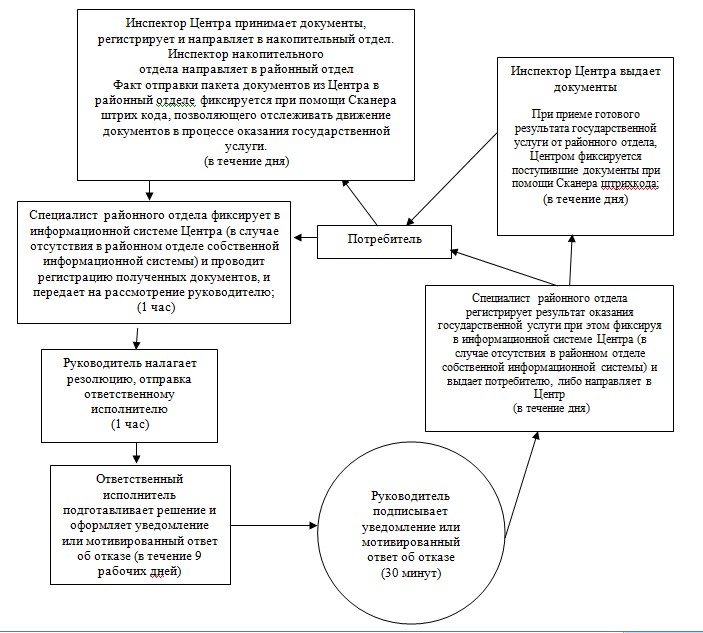 

Приложение 6

к Регламенту государственной

услуги «Оформление документов

на инвалидов для предоставления

им протезно-ортопедической помощи»

________________________________

(Ф.И.О)

________________________________

(адрес) 

Уведомление

      _______________________ районный отдел занятости социальных программ рассмотрев Ваше заявление о выдаче направления для предоставления протезно-ортопедической помощи сообщает, что направление выдано ______(дата)____________.Руководитель

 __________________________________

районного отдела занятости и социальных программ

исп.

тел.

____________________________________________________________________

________________________________

(Ф.И.О)

________________________________

(адрес) 

Уведомление

      _______________________ районный отдел занятости социальных программ рассмотрев Ваше заявление о выдаче направления для предоставления протезно-ортопедической помощи сообщает, что выдача Вам направления на данную помощь отказана по причине

____________________________________________________________________

____________________________________________________________________Руководитель

 ___________________________________

районного отдела занятости и социальных программ

исп.

тел.

Утвержден

постановлением акимата города Алматы

от 30 марта 2012 года № 1/230 

Регламент государственной услуги

«Оформление документов на инвалидов для

обеспечения их сурдо-тифлотехническими средствами

и обязательными гигиеническими средствами» 

1. Основные понятия

      1. В настоящем регламенте государственной услуги «Оформление документов на инвалидов для обеспечения их сурдо-тифлотехническими средствами и обязательными гигиеническими средствами» (далее - Регламент) используются следующие понятия:

      1) государственная услуга - деятельность государственных органов, их подведомственных организаций и иных физических и юридических лиц, являющаяся одной из форм реализации отдельных функций государственных органов, предусмотренная законодательством Республики Казахстан, направленная на удовлетворение потребностей физических и юридических лиц (за исключением государственных органов), носящая индивидуальный характер и осуществляемая по обращению физических и (или) юридических лиц (за исключением государственных органов);

      2) сурдотехнические средства - технические средства для коррекции и компенсации дефектов слуха, в том числе усиливающие средства связи и передачи информации;

      3) тифлотехнические средства - средства, направленные на коррекцию и компенсацию утраченных возможностей инвалидов в результате дефекта зрения;

      4) гигиенические средства - средства, предназначенные для отправления естественных физиологических нужд и потребностей (мочеприемники, калоприемники, подгузники);

      5) потребитель – физические лица: граждане Республики Казахстан, иностранцы и лица без гражданства, постоянно проживающие на территории Республики Казахстан;

      6) структурно-функциональные единицы (далее - СФЕ) – ответственные лица заинтересованных органов, информационные системы или их подсистемы. 

2. Общие положения

      2. Настоящий Регламент разработан в соответствии с пунктом 4 статьи 9-1 Закона Республики Казахстан от 27 ноября 2000 года «Об административных процедурах».

      3. Государственная услуга оказывается потребителю Управлением занятости и социальных программ города Алматы (далее - Управление) и районными отделами Управления (далее - районные отделы), а также центрами обслуживания населения (далее - Центры) на альтернативной основе по месту жительства потребителя.

      4. Форма оказываемой услуги: не автоматизированная.

      5. Государственная услуга предоставляется на основании пункта 1 статьи 22 Закона Республики Казахстан от 13 апреля 2005 года «О социальной защите инвалидов в Республике Казахстан», Правил обеспечения инвалидов протезно-ортопедической помощью и техническими вспомогательными (компенсаторными) средствами, утвержденных постановлением Правительства Республики Казахстан от 20 июля 2005 года № 754, и постановления Правительства Республики Казахстан от 7 апреля 2011 года № 394 «Об утверждении стандартов государственных услуг в сфере социальной защиты, оказываемых местными исполнительными органами».

      6. Результатом оказываемой государственной услуги, которую получит потребитель, является уведомление об оформлении документов на инвалидов для обеспечения их сурдо-тифлотехническими и обязательными гигиеническими средствами, либо мотивированный ответ об отказе в предоставлении государственной услуги на бумажном носителе. 

3. Требования к порядку оказания

государственной услуги

      7. Информацию по вопросам оказания государственной услуги, о ходе оказания государственной услуги можно получить в районном отделе или в Центре, адреса и график работы, которых указаны в приложениях 1 и 2 к настоящему Регламенту.

      8. Сроки оказания государственной услуги:

      1) сроки оказания государственной услуги с момента:

      сдачи потребителем необходимых документов, определенных в пункте 13 настоящего Регламента:

      в районном отделе – в течение десяти рабочих дней;

      в Центре – в течение десяти рабочих дней (дата приема и выдачи документа (результата) государственной услуги не входит в срок оказания государственной услуги);

      2) максимально допустимое время ожидания до получения государственной услуги, оказываемой на месте в день обращения потребителя (до получения талона не более 30 минут);

      2) максимально допустимое время обслуживания потребителя, оказываемой на месте в день обращения потребителя не более 15 минут в районном отделе, 30 минут в Центре.

      9. В предоставлении государственной услуги отказывается по следующим основаниям:

      1) наличие у потребителя медицинских противопоказаний к приему на обеспечение их сурдо-тифлотехническими и обязательными гигиеническими средствами;

      2) отсутствие одного из требуемых документов для предоставления данной государственной услуги, при выявлении ошибок в оформлении документов, поступающих из Центра;

      3) недостоверность представленных сведений и документов;

      4) инвалидам от трудового увечья или профессионального заболевания, полученного по вине работодателя, в случаях прекращения деятельности работодателя – индивидуального предпринимателя или ликвидации юридического лица, если их деятельность не прекращена в установленном законодательством порядке.

      Оснований для приостановления оказания государственной услуги не имеется.

      10. Этапы оказания государственной услуги с момента получения заявления от потребителя для получения государственной услуги и до момента выдачи результата государственной услуги:

      1) потребитель подает заявление в районный отдел или в Центр;

      2) инспектор Центра принимает документы, регистрирует и направляет в накопительный отдел, инспектор накопительного отдела направляет в районный отдел.

      Факт отправки пакета документов из Центра в районном отделе фиксируется при помощи сканера штрихкода, позволяющего отслеживать движение документов в процессе оказания государственной услуги;

      3) специалист районного отдела фиксирует в информационной системе Центра (в случае отсутствия в районном отделе собственной информационной системы) и проводит регистрацию полученных документов, и передает на рассмотрение руководителю районного отдела;

      4) после рассмотрения руководитель районного отдела отписывает ответственному исполнителю;

      5) ответственный исполнитель осуществляет рассмотрение представленного заявления из Центра или от потребителя, подготавливает мотивированный ответ об отказе в предоставлении государственной услуги на бумажном носителе или оформляет уведомление об оформлении документов на инвалидов для обеспечения их сурдо-тифлотехническими и обязательными гигиеническими средствами, после чего направляет на подписание руководителю районного отдела;

      6) руководитель районного отдела подписывает уведомление об оформлении документов на инвалидов для обеспечения их сурдо-тифлотехническими и обязательными гигиеническими средствами или мотивированный ответ об отказе в предоставлении государственной услуги на бумажном носителе и направляет ответственному исполнителю районного отдела;

      7) ответственный исполнитель районного отдела направляет результат оказания государственной услуги в Центр, при этом фиксируя в информационной системе Центра (в случае отсутствия в районном отделе собственной информационной системы) или выдает потребителю в случае обращения в районный отдел.

      При приеме готового результата государственной услуги от районного отдела, Центром фиксируются поступившие документы при помощи Сканера штрихкода;

      8) Центр выдает потребителю уведомление об оформлении документов на инвалидов для обеспечения их сурдо-тифлотехническими и обязательными гигиеническими средствами либо мотивированный ответ об отказе в предоставлении государственной услуги на бумажном носителе.

      11. Минимальное количество лиц, осуществляющих прием документов для оказания государственной услуги на каждом этапе, составляет один сотрудник. 

4. Описание порядка действий (взаимодействия)

в процессе оказания государственной услуги

      12. После сдачи необходимых документов, определенных в пункте 13 настоящего Регламента потребителю выдается:

      1) в районном отделе - талон с указанием даты регистрации и получения заявителем государственной услуги, фамилии и инициалов лица, принявшего документы;

      2) в Центре – расписка о приеме соответствующих документов с указанием:

      номера и даты приема запроса;

      вида запрашиваемой государственной услуги;

      количества и названий приложенных документов;

      даты, времени и места выдачи документов;

      фамилии, имени, отчества инспектора Центра, принявшего заявление на оформление документов.



      13. Для получения государственной услуги потребитель представляет следующие документы:

      1) по обеспечению сурдо-техническими средствами:

      заявление установленного образца согласно приложению 3 к настоящему Регламенту с указанием реквизитов документа, удостоверяющего личность, номер социального индивидуального кода (при наличии индивидуальный идентификационный номер);

      копию выписки из индивидуальной программы реабилитации инвалида;

      копию документа, удостоверяющего личность, а для несовершеннолетних детей-инвалидов – копию свидетельства о рождении и документа, удостоверяющего личность одного из родителей (опекунов, попечителей);

      для участников и инвалидов Великой Отечественной войны – копию удостоверения установленного образца;

      для лиц, приравненных по льготам и гарантиям к инвалидам Великой Отечественной войны, – копию пенсионного удостоверения с отметкой о праве на льготы;

      для инвалидов первой, второй, третьей групп – копию пенсионного удостоверения;

      для инвалидов от трудового увечья или профессионального заболевания, полученного по вине работодателя, в случаях прекращения деятельности работодателя – индивидуального предпринимателя или ликвидации юридического лица – копию акта о несчастном случае и документ о прекращении деятельности работодателя – индивидуального предпринимателя или ликвидации юридического лица;

      2) по обеспечению тифлотехническими средствами:

      заявление установленного образца с указанием реквизитов документа, удостоверяющего личность, номер социального индивидуального кода (при наличии индивидуальный идентификационный номер);

      копию выписки из индивидуальной программы реабилитации инвалида;

      копию документа, удостоверяющего личность, а для несовершеннолетних детей-инвалидов – копию свидетельства о рождении и документа, удостоверяющего личность одного из родителей (опекунов, попечителей);

      для инвалидов от трудового увечья или профессионального заболевания полученного по вине работодателя, в случаях прекращения деятельности работодателя – индивидуального предпринимателя или ликвидации юридического лица – копию акта о несчастном случае и документ о прекращении деятельности работодателя – индивидуального предпринимателя или ликвидации юридического лица;

      3) по обеспечению обязательными гигиеническими средствами:

      заявление установленного образца с указанием реквизитов документа, удостоверяющего личность, номер социального индивидуального код (при наличии индивидуальный идентификационный номер);

      копию выписки из индивидуальной программы реабилитации инвалида;

      копию документа, удостоверяющего личность, а для несовершеннолетних детей-инвалидов – копию свидетельства о рождении и документа, удостоверяющего личность одного из родителей (опекунов, попечителей);

      для инвалидов от трудового увечья или профессионального заболевания, полученного по вине работодателя, в случаях прекращения деятельности работодателя – индивидуального предпринимателя или ликвидации юридического лица – копию акта о несчастном случае и документ о прекращении деятельности работодателя – индивидуального предпринимателя или ликвидации юридического лица;

      справка об инвалидности.

      Документы представляются в подлинниках и копиях для сверки, после чего подлинники документов возвращаются потребителю.



      14. Предоставляемые потребителем государственной услуги сведения являются конфиденциальными, за исключением случаев, предусматривающих предоставление сведений Управлением в порядке, установленном законодательством Республики Казахстан.



      15. В процессе оказания государственной услуги участвуют следующие СФЕ:

      1) инспектор Центра;

      2) инспектор накопительного отдела Центра;

      3) специалист районного отдела;

      4) руководитель районного отдела;

      5) ответственный исполнитель районного отдела.

      16. Текстовое табличное описание последовательности и взаимодействие административных действий (процедур) каждой СФЕ с указанием срока выполнения каждого административного действия (процедуры) приведено в приложении 4 к настоящему Регламенту.



      17. Схема, отражающая взаимосвязь между логической последовательностью административных действий в процессе оказания государственной услуги и СФЕ, приведена в приложении 5 к настоящему Регламенту.



      18. Форма уведомления об оформлении документов на инвалидов для обеспечения их сурдо-тифлотехническими и обязательными гигиеническими средствами либо мотивированного ответа об отказе в предоставлении государственной услуги приведена в приложении 6 к настоящему Регламенту. 

5. Ответственность должностных лиц,

оказывающих государственные услуги

      19. Должностные лица, оказывающие государственную услугу, несут ответственность за принимаемые ими решения и действия (бездействия) в ходе оказания государственной услуги в порядке, предусмотренном законодательством Республики Казахстан.

Приложение 1

к Регламенту государственной

услуги «Оформление документов

на инвалидов для обеспечения их

сурдо-тифлотехническими средствами и

обязательными гигиеническими средствами» 

Адреса и график работы

Управления занятости и социальных программ города

Алматы и районных отделов занятости и

социальных программ

Приложение 2

к Регламенту государственной

услуги «Оформление документов

      на инвалидов для обеспечения их

сурдо-тифлотехническими средствами и

обязательными гигиеническими средствами» 

Адреса и график работы центров

облуживания населения города Алматы

Приложение 3

к Регламенту государственной

услуги «Оформление документов

на инвалидов для обеспечения их сурдо-

тифлотехническими средствами и

обязательными гигиеническими средствами»

_________ Руководителю районного отдела

занятости и социальных программ

От инвалида ____группы, представителя

ребенка-инвалида (нужное подчеркнуть,

заполнить)

Ф.И.О. инвалида, представителя реб/инв.

_______________________________________

_______________________________________

№ уд. лич. инвалида, представителя

_______________________________________

Выдан _________________________________

д.рожд. реб/инв._______________________

Свидет. о рожд №_______________________

Проживающий (ая) по адресу_____________

_______________________________________

Телефон________________________________ 

Заявление

      Прошу обеспечить меня, моего ребенка (нужное подчеркнуть) сурдо-тифлотехническими средствами и обязательными гигиеническими средствами:

________________________________________________________________

                         (нужное подчеркнуть)

Прилагаю копии следующих документов:

      1. ______________________________________

      2. ______________________________________

      3. ______________________________________

      4._______________________________________

      «____» _____________ 20___ г. _______________________________

                                      (подпись заявителя либо

                                    доверенного лица, подавшего

                                             заявление)

-------------------------------------------------------------

                        (отрывной талон)

Отрывной талон

      Заявление принял(а):

      ___________________________________________________________

            (Ф.И.О., должность лица, принявшего заявление)

«____» ________________ 20_____ г.                   ___________

                                                       (подпись)

Приложение 4

к Регламенту государственной

услуги «Оформление документов

на инвалидов для обеспечения их

сурдо-тифлотехническими средствами и

обязательными гигиеническими средствами» 

Текстовое табличное описание последовательности и

взаимодействие административных действий (процедур) 

Таблица 1. Описание действий СФЕ 

Таблица 2. Варианты использования. Основной процесс 

Таблица 3. Варианты использования. Альтернативный процесс

Приложение 5

к Регламенту государственной

услуги «Оформление документов

на инвалидов для обеспечения их

сурдо-тифлотехническими средствами и

обязательными гигиеническими средствами» 

Схема, отражающая взаимосвязь между логической

последовательностью административных действий в

процессе оказания государственной услуги и СФЕ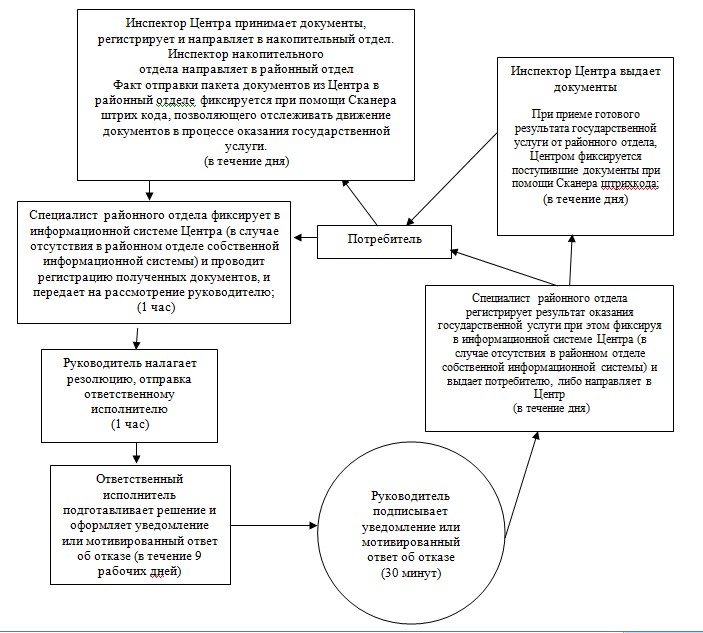 

Приложение 6

к Регламенту государственной

услуги «Оформление документов

на инвалидов для обеспечения их

сурдо-тифлотехническими средствами и

обязательными гигиеническими средствами»

________________________________

(Ф.И.О)

________________________________

(адрес)

Уведомление

      _______________________ районный отдел занятости социальных программ рассмотрев Ваше заявление об обеспечении сурдо-тифлотехническими средствами и обязательными гигиеническими средствами (нужное подчеркнуть) сообщает, что вышеуказанные средства выдаются в порядке очередности или поставлены на учет (нужное подчеркнуть) ______(дата)____________.Руководитель

 __________________________________

районного отдела занятости и социальных программ

исп.

тел.

_____________________________________________________________________

________________________________

      (Ф.И.О)

________________________________

      (адрес)

Уведомление

_______________________ районный отдел занятости социальных программ рассмотрев Ваше заявление об обеспечении сурдо-тифлотехническими средствами и обязательными гигиеническими средствами (нужное подчеркнуть) сообщает, что выдача Вам направление на данную помощь отказано по причине

___________________________________________________________________

___________________________________________________________________Руководитель

 _________________________________________________

районного отдела занятости и социальных программ

исп.

тел.

Утвержден

постановлением акимата города Алматы

от 30 марта 2012 года № 1/230 

Регламент государственной услуги

«Оформление документов на социальное обслуживание

в государственных и негосударственных

медико-социальных учреждениях (организациях),

предоставляющих услуги за счет государственных

бюджетных средств» 

1. Основные понятия

      1. В настоящем регламенте государственной услуги «Оформление документов на социальное обслуживание в государственных и негосударственных медико-социальных учреждениях (организациях), предоставляющих услуги за счет государственных бюджетных средств» (далее - Регламент) используются следующие основные понятия:

      1) государственная услуга - деятельность государственных органов, их подведомственных организаций и иных физических и юридических лиц, являющаяся одной из форм реализации отдельных функций государственных органов, предусмотренная законодательством Республики Казахстан, направленная на удовлетворение потребностей физических и юридических лиц (за исключением государственных органов), носящая индивидуальный характер и осуществляемая по обращению физических и (или) юридических лиц (за исключением государственных органов);

      2) специальные социальные услуги - комплекс услуг, обеспечивающих лицу (семье), находящемуся в трудной жизненной ситуации, условия для преодоления возникших социальных проблем и направленных на создание им равных с другими гражданами возможностей участия в жизни общества;

      3) медико-социальное учреждение (организация) (далее - МСУ) - дом-интернат, территориальный Центр социального обслуживания или иная организация, предназначенная для постоянного или временного проживания в условиях стационара или дневного пребывания престарелых, инвалидов, в том числе инвалидов из числа психоневрологических больных, детей-инвалидов, нуждающихся в уходе и медицинском обслуживании;

      4) индивидуальная программа реабилитации инвалида (далее - ИПР) – документ, определяющий конкретные объемы, виды и сроки проведения реабилитации инвалида;

      5) структурно-функциональные единицы (далее - СФЕ) – ответственные лица заинтересованных органов, информационные системы или их подсистемы;

      6) потребители - физические лица: граждане Республики Казахстан, оралманы, постоянно проживающие на территории Республики Казахстан, иностранцы и лица без гражданства, нуждающиеся в соответствии с ИПР или заключением медицинской организации в постороннем уходе и социальном обслуживании. 

2. Общие положения

      2. Настоящий Регламент разработан в соответствии с пунктом 4 статьи 9-1 Закона Республики Казахстан от 27 ноября 2000 года «Об административных процедурах».

      3. Государственная услуга предоставляется потребителю Управлением занятости и социальных программ города Алматы (далее - Управление), районными отделами занятости и социальных программ Управления (далее - районный отдел), а также центрами обслуживания населения на альтернативной основе (далее - Центр) по месту жительства потребителя.

      4. Форма оказываемой государственной услуги: не автоматизированная.

      5. Государственная услуга предоставляется на основании пункта 1 статьи 24 Закона Республики Казахстан от 13 апреля 2005 года «О социальной защите инвалидов в Республике Казахстан», подпункта 3) пункта 1 статьи 11, подпункта 1) пункта 1 статьи 13 Закона Республики Казахстан от 29 декабря 2008 года «О специальных социальных услугах»,  пункта 1 постановления Правительства Республики Казахстан от 14 марта 2009 года № 330 «Об утверждении перечня гарантированного объема специальных социальных услуг», постановления Правительства Республики Казахстан от 28 октября 2011 года № 1222 «Об утверждении стандартов оказания специальных социальных услуг в области социальной защиты населения», постановления Правительства Республики Казахстан от  7  апреля 2011 года № 394 «Об утверждении стандартов государственных  услуг в сфере социальной защиты, оказываемых местными исполнительными органами».

      6. Результатом оказываемой государственной услуги, которую получит заявитель, является уведомление об оформление документов на социальное обслуживание в государственных и негосударственных медико-социальных учреждениях (организациях), предоставляющих услуги за счет государственных бюджетных средств, либо мотивированный ответ об отказе в предоставлении государственной услуги на бумажном носителе. 

3. Требования к порядку оказания государственной услуги

      7. Информацию по вопросам оказания государственной услуги, о ходе оказания государственной услуги можно получить в Управлении и районных отделах или Центрах, адреса и график работы, которых указаны в приложениях 1 и 2 к настоящему Регламенту.

      8. Сроки оказания государственной услуги:

      1) сроки оказания государственной услуги с момента сдачи потребителем необходимых документов, определенных в пункте 13 настоящего Регламента:

      в районный отдел – в течение семнадцати рабочих дней;

      в Центр – в течение семнадцати рабочих дней (дата приема и выдачи документа (результата) государственной услуги не входит в срок оказания государственной услуги);

      2) максимально допустимое время ожидания до получения государственной услуги, оказываемой на месте в день обращения потребителя (до получения талона), не может превышать 30 минут;

      3) максимально допустимое время обслуживания потребителя государственной услуги, оказываемой на месте в день обращения потребителя не может превышать 15 минут в районном отделе, 30 минут в Центре.

      9. В предоставлении государственной услуги отказывается по следующим основаниям:

      1) наличие у потребителя медицинских противопоказаний к приему на социальное обслуживание;

      2) отсутствие одного из требуемых документов для предоставления данной государственной услуги;

      3) предоставление заведомо ложной документации.

      Оснований для приостановления оказания государственной услуги не имеются.

      При осуществлении государственной услуги через Центр, районный отдел по вышеуказанным причинам письменным ответом мотивирует причину отказа и возвращает документы на шестнадцатый рабочий день после получения пакета документов и направляет в Центр уведомление с указанием причин отказа для последующей выдачи потребителю.

      10. Этапы оказания государственной услуги с момента получения заявления от потребителя для получения государственной услуги и до момента выдачи результата государственной услуги:

      1) потребитель подает заявление в районный отдел или Центр.

      При обращении потребителя государственной услуги в Центр, инспектор Центра принимает заявление и необходимые документы, указанные в пункте 13 настоящего Регламента, от потребителя, и принятые документы направляет в районный отдел.

      Факт отправки пакета документов из Центра в районный отдел фиксируется при помощи Сканера штрихкода, позволяющего отслеживать движение документов в процессе оказания государственной услуги.

      При обращении потребителя в районный отдел специалист районного отдела принимает заявление и необходимые документы, указанные в пункте 13 настоящего Регламента, фиксирует в информационной системе Центра (в случае отсутствия в районном отделе собственной информационной системы), регистрирует заявление в журнале входящей корреспонденции и передает социальному работнику по оценке и определению потребности в специальных социальных услугах;

      2) социальный работник по оценке и определению потребности в специальных социальных услугах выносит заключение о потребности в специальных социальных услугах и передает специалисту районного отдела;

      3) специалист районного отдела принятые документы и заключение о потребности в специальных социальных услугах направляет в Управление для принятия решения о направлении на социальное обслуживание в МСУ;

      4) специалист канцелярии Управления полученный от районного отдела пакет документов регистрирует в журнале входящей корреспонденции и передает на рассмотрение руководителю Управления;

      5) руководитель Управления отписывает ответственному исполнителю;

      6) ответственный исполнитель направляет пакет документов в комиссию по направлению граждан в МСУ для принятия решения о направлении на социальное обслуживание в МСУ либо об отказе;

      7) комиссия по направлению граждан в МСУ рассматривает поступивший пакет документов и принимает решение о направлении на социальное обслуживание в МСУ либо об отказе;

      8) ответственный исполнитель подготавливает уведомление районному отделу о решении комиссии по направлению граждан в МСУ и передает для подписания руководителю Управления;

      9) руководитель Управления подписывает уведомление районному отделу о решении комиссии по направлению граждан в МСУ, затем ответственный исполнитель передает документы в районный отдел;

      10) специалист районного отдела направляет потребителю уведомление об оформление документов на социальное обслуживание в государственных и негосударственных медико-социальных учреждениях (организациях), предоставляющих услуги за счет государственных бюджетных средств, либо мотивированный ответ об отказе в предоставлении государственной услуги на бумажном носителе.

      При обращении потребителя государственной услуги в Центр, специалист районного отдела направляет результат оказания государственной услуги в Центр, при этом фиксируя в информационной системе Центра (в случае отсутствия в районном отделе собственной информационной системы);

      11) Центр выдает потребителю уведомление об оформление документов на социальное обслуживание в государственных и негосударственных медико-социальных учреждениях (организациях), предоставляющих услуги за счет государственных бюджетных средств, либо мотивированный ответ об отказе в предоставлении государственной услуги на бумажном носителе.

      11. Минимальное количество лиц, осуществляющих прием документов для оказания государственной услуги на каждом этапе, составляет один сотрудник. 

4. Описание порядка действий (взаимодействия)

в процессе оказания государственной услуги

      12. Инспектор Центра или специалист районного отдела принимает заявление и необходимые документы, регистрирует заявление в журнале входящей корреспонденции.

      После сдачи всех необходимых документов потребителю выдается:

      1) в районном отделе – талон с указанием даты регистрации и получения потребителем государственной услуги, фамилии и инициалов лица, принявшего документы;

      2) в Центре – расписка о приеме соответствующих документов с указанием:

      номера и даты приема заявления;

      вида запрашиваемой государственной услуги;

      количества и названий приложенных документов;

      даты, времени и места выдачи документов;

      фамилии, имени, отчества инспектора Центра, принявшего заявление на оформление документов.



      13. Для получения государственной услуги потребитель представляет следующие документы:

      1) письменное заявление потребителя, а для несовершеннолетних и недееспособных лиц – письменное заявление законного представителя (один из родителей, опекун, попечитель) установленной формы согласно приложению 5 к настоящему Регламенту или ходатайство медицинской организации;

      2) свидетельство о рождении ребенка или удостоверение личности потребителя с наличием индивидуального идентификационного номера (ИИН);

      3) при отсутствии ИИН дополнительно предоставляются свидетельство о присвоении регистрационного номера налогоплательщика (потребителя) и социального индивидуального кода потребителя;

      4) копию справки об инвалидности (для престарелых не требуется);

      5) медицинскую карту установленной формы согласно приложению 6 к настоящему Регламенту;

      6) копию выписки из ИПР (для престарелых не требуется);

      7) для лиц старше 18 лет - решение суда о признании лица недееспособным (при наличии);

      8) для лиц пенсионного возраста - пенсионное удостоверение;

      9) для участников и инвалидов Великой Отечественной войны и лиц, приравненных к ним - удостоверение, подтверждающее статус инвалида, участника Великой Отечественной войны и лиц, приравненных к ним.

      Документы предоставляются в подлинниках и копиях для сверки, после чего подлинники документов подлежат возврату.

      14. Предоставляемые потребителем сведения являются конфиденциальными, за исключением случаев, предусматривающих предоставление сведений Управлением в порядке, установленном законодательством Республики Казахстан.

      15. В процессе оказания государственной услуги участвуют следующие СФЕ:

      1) инспектор Центра;

      2) специалист районного отдела;

      3) специалист канцелярии Управления;

      4) социальный работник по оценке и определению потребности в специальных социальных услугах;

      5) ответственный исполнитель;

      6) комиссия по направлению граждан в медико-социальное учреждение;

      7) руководитель Управления.

      16. Текстовое табличное описание последовательности и взаимодействие административных действий (процедур) каждой СФЕ с указанием срока выполнения каждого административного действия (процедуры) приведено в приложении 3 к настоящему Регламенту.

      17. Схема, отражающая взаимосвязь между логической последовательностью административных действий в процессе оказания государственной услуги и СФЕ приведена в приложении 4 к настоящему Регламенту.

      18. Форма уведомления об оформлении документов на социальное обслуживание в государственных медико-социальных учреждениях (организациях), предоставляющих услуги за счет государственных бюджетных средств, либо мотивированного ответа об отказе в предоставлении государственной услуги приведена в приложении 7 к настоящему Регламенту. 

5. Ответственность должностных лиц,

оказывающих государственную услугу

      19. Должностные лица, оказывающие государственную услугу, несут ответственность за принимаемые ими решения и действия (бездействия) в ходе оказания государственной услуги, в порядке, предусмотренном законодательством Республики Казахстан.

Приложение 1

к регламенту государственной услуги

«Оформление документов на

социальное обслуживание в

государственных и негосударственных

медико-социальных учреждениях (организациях),

предоставляющих услуги за счет

государственных бюджетных средств» 

Адреса и график работы

Управления занятости и социальных программ города Алматы

и районных отделов занятости и социальных программ

Приложение 2

к регламенту государственной услуги

«Оформление документов на

социальное обслуживание в

государственных и негосударственных

медико-социальных учреждениях (организациях),

предоставляющих услуги за счет

государственных бюджетных средств» 

Адреса и график работы центров облуживания

населения города Алматы

Приложение 3

к регламенту государственной услуги

«Оформление документов на

социальное обслуживание в

государственных и негосударственных

медико-социальных учреждениях (организациях),

предоставляющих услуги за счет

государственных бюджетных средств» 

Текстовое табличное описание последовательности

и взаимодействие административных действий

(процедур) каждой СФЕ 

Таблица 1. Описание действий СФЕ 

Таблица 2. Варианты использования. Основной

процесс – случай выдачи направления

в медико-социальное учреждение 

Таблица 3. Варианты использования. Альтернативный

процесс – случай отказа в направлении в

медико-социальное учреждение

Приложение 4

к регламенту государственной услуги

«Оформление документов на социальное

обслуживание в государственных и

негосударственных медико-социальных

учреждениях (организациях), предоставляющих

услуги за счет государственных бюджетных средств» 

Схема, отражающая взаимосвязь между логической

последовательностью административных действий

в процессе оказания государственной услуги и СФЕ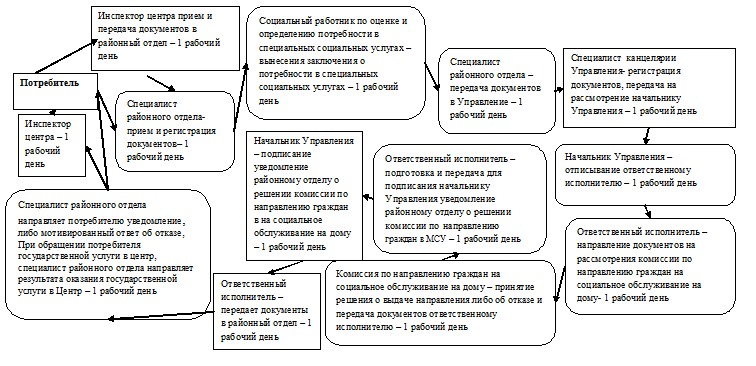 

Приложение 5

к регламенту государственной услуги «Оформление

документов на социальное обслуживание в

государственных и негосударственных медико-

социальных учреждениях (организациях),

предоставляющих услуги за счет государственных

бюджетных средств»

Документ, удостоверяющий личность № ____ выдан ____ _________ года

Место прописки ______________________________________________

Место проживания ____________________________________________

Место рождения ______________________________________________

Дата рождения « ___» _________ _____ год

Вид и размер пособия ________________________________________

Категория инвалидности ______________________________________

Наличие родственников (законных представителей) _____________

_____________________________________________________________

(родственные отношения, возраст, социальный статус,

адрес проживания, контактный телефон)

ЗАЯВЛЕНИЕ

      Прошу принять _________________________________________

                            (Ф.И.О. получателя услуг)

на круглосуточное постоянное/временное (нужное подчеркнуть)

проживание в ______________________________________ медико-

социальное учреждение, так как нуждаюсь (нуждается) в

оказании специальных социальных услуг в условиях стационара.

Прилагаю следующие документы:

1) ________________________ 2) _____________________________

3) ________________________ 4) _____________________________

5) ________________________ 6) _____________________________

7) ________________________ 8) _____________________________

9) ________________________ 10) ____________________________

      С условиями приема, содержания, перевода, выписки из

медико-социального учреждения и правилами внутреннего

распорядка ознакомлен(а).

      « ___» _______ 20___года _____________________________

                               (Ф.И.О. и подпись заявителя)

Документы принял __________________________________________

                       (должность, Ф.И.О., подпись)

«___» _______ 20__ года.

Приложение 6

к регламенту государственной услуги «Оформление

документов на социальное обслуживание в

государственных и негосударственных медико-

социальных учреждениях (организациях),

предоставляющих услуги за счет

государственных бюджетных средств»

МЕДИЦИНСКАЯ КАРТА

____________________________________________________

(наименование медицинской организации)

Ф.И.О. ________________________________________________________

Дата рождения « ___» ______ ______ года

Домашний адрес ________________________________________________

Краткий анамнез (сведения о перенесенных заболеваниях;

непереносимости лекарственных препаратов, пищевых продуктов

и так далее):

_______________________________________________________________

_______________________________________________________________

_______________________________________________________________

Медицинский осмотр (с указанием основного и сопутствующего

диагноза, наличия осложнений):

хирург ________________________________________________________

_______________________________________________________________

невропатолог __________________________________________________

_______________________________________________________________

психиатр_______________________________________________________

_______________________________________________________________

окулист________________________________________________________

_______________________________________________________________

отоларинголог _________________________________________________

_______________________________________________________________

дерматовенеролог_______________________________________________

_______________________________________________________________

фтизиатр ______________________________________________________

_______________________________________________________________

терапевт/педиатр ______________________________________________

_______________________________________________________________

_______________________________________________________________

заключение об эпидемиологическом окружении: ___________________

_______________________________________________________________

По показаниям:

стоматолог ____________________________________________________

эндокринолог __________________________________________________

кардиолог _____________________________________________________

ортопед _______________________________________________________

нарколог ______________________________________________________

онколог _______________________________________________________

гинеколог______________________________________________________

Результаты лабораторных исследований:

общий анализ крови ____________________________________________

                                  дата, результат

общий анализ мочи _____________________________________________

                                  дата, результат

паразитологическое исследование фекалий на яйца гельминтов

_______________________________________________________________

                                  дата, результат

бактериологическое исследование фекалий на кишечную палочку _______________________________________________________________

                                  дата, результат

Заключение председателя врачебно-консультативной комиссии:

_______________________________________________________________

_______________________________________________________________

(имеются ли медицинские противопоказания для пребывания

в организации стационарного типа)

Руководитель медицинской организации: _________________________

                                           (Ф.И.О., подпись)

      « ___» _________ 20___ года

Приложение 7

к регламенту государственной услуги «Оформление

документов на социальное обслуживание в

государственных и негосударственных медико-

социальных учреждениях (организациях),

предоставляющих услуги за счет

государственных бюджетных средств»

Кому __________________

Адрес__________________

Уведомление

      Рассмотрев Ваше заявление на оформление документов на

социальное обслуживание в медико-социальном учреждении сообщаем:

_________________________________________________________________

_________________________________________________________________

_________________________________________________________________

_________________________________________________________________

_________________________________________________________________

Подпись руководителя _______________

Утвержден

постановлением акимата

города Алматы

от 30 марта 2012 года № 1/230 

Регламент государственной услуги

«Оформление документов на социальное обслуживание

на дому для одиноких, одиноко проживающих престарелых,

инвалидов и детей инвалидов, нуждающихся в

постороннем уходе и помощи» 

1. Основные понятия

      1. В настоящем регламенте государственной услуги «Оформление документов на социальное обслуживание на дому для одиноких, одиноко проживающих престарелых, инвалидов и детей инвалидов, нуждающихся в постоянном уходе и помощи» (далее - Регламент) используются следующие основные понятия: 

      1) государственная услуга - деятельность государственных органов, их подведомственных организаций и иных физических и юридических лиц, являющаяся одной из форм реализации отдельных функций государственных органов, предусмотренная законодательством Республики Казахстан, направленная на удовлетворение потребностей физических и юридических лиц (за исключением государственных органов), носящая индивидуальный характер и осуществляемая по обращению физических и (или) юридических лиц (за исключением государственных органов);

      2) специальные социальные услуги - комплекс услуг, обеспечивающих лицу (семье), находящемуся в трудной жизненной ситуации, условия для преодоления возникших социальных проблем и направленных на создание им равных с другими гражданами возможностей участия в жизни общества;

      3) отделения социальной помощи на дому – организации надомного обслуживания, иные организации, предназначенные для оказания специальных социальных услуг в условиях оказания услуг на дому по месту жительства получателя услуг;

      4) индивидуальная программа реабилитации инвалида (далее - ИПР) – документ, определяющий конкретные объемы, виды и сроки проведения реабилитации инвалида;

      5) структурно - функциональные единицы (далее - СФЕ) – ответственные лица заинтересованных, информационные системы или их подсистемы;

      6) потребители - физические лица: граждане Республики Казахстан, оралманы, постоянно проживающие на территории Республики Казахстан иностранцы и лица без гражданства, нуждающиеся в соответствии с индивидуальной программой реабилитации или заключением медицинской организации в постороннем уходе и социальном обслуживании. 

2. Общие положения

      2. Настоящий Регламент разработан в соответствии с пунктом 4 статьи 9-1 Закона Республики Казахстан от 27 ноября 2000 года «Об административных процедурах».

      3. Государственная услуга предоставляется потребителю Управлением занятости и социальных программ города Алматы (далее - Управление), районными отделами занятости и социальных программ Управления (далее - районные отделы), а также центрами обслуживания населения на альтернативной основе (далее - Центры) по месту жительства потребителя.

      4. Форма оказываемой государственной услуги: не автоматизированная.

      5. Государственная услуга предоставляется на основании пункта 1 статьи 23 Закона Республики Казахстан от 13 апреля 2005 года «О социальной защите инвалидов в Республике Казахстан», подпункта 3) пункта 1 статьи 11, подпункта 1) пункта 1 статьи 13 Закона Республики Казахстан от 29 декабря 2008 года «О специальных социальных услугах»,  пункта 1 постановления Правительства Республики Казахстан от 14 марта 2009 года № 330 «Об утверждении перечня гарантированного объема специальных социальных услуг», постановлений Правительства Республики Казахстан от  7  апреля 2011 года № 394 «Об утверждении стандартов государственных  услуг в сфере социальной защиты, оказываемых местными исполнительными органами», от 28 октября 2011 года № 1222 «Об утверждении стандартов оказания специальных социальных услуг в области социальной защиты населения».

      6. Результатом оказываемой государственной услуги, которую получит заявитель, является уведомление об оформлении документов на оказание социального обслуживания на дому, либо мотивированный ответ об отказе в предоставлении услуги на бумажном носителе. 

3. Требования к порядку оказания государственной услуги

      7. Информацию по вопросам оказания государственной услуги, о ходе оказания государственной услуги можно получить в Управлении и районных отделах или в Центре, адреса и график работы, которых указаны в приложениях 1 и 2 к настоящему Регламенту.

      8. Сроки оказания государственной услуги:

      1) сроки оказания государственной услуги с момента сдачи потребителем необходимых документов, определенных в пункте 13 настоящего Регламента:

      в районный отдел – в течение четырнадцати рабочих дней;

      в Центр – в течение четырнадцати рабочих дней (дата приема и выдачи документа (результата) государственной услуги не входит в срок оказания государственной услуги);

      2) максимально допустимое время ожидания до получения государственной услуги, оказываемой на месте в день обращения потребителя, (до получения талона), не может превышать 30 минут;

      3) максимально допустимое время обслуживания потребителя государственной услуги, оказываемой на месте в день обращения потребителя, не может превышать 15 минут в районном отделе, 30 минут в Центре.

      9. В предоставлении государственной услуги отказывается по следующим основаниям:

      1) наличие у потребителя медицинских противопоказаний к приему на социальное обслуживание на дому;

      2) отсутствие одного из требуемых документов для предоставления данной государственной услуги;

      3) предоставление заведомо ложной документации.

      Оснований для приостановления оказания государственной услуги не имеется.

      При осуществлении государственной услуги через Центр, районный отдел по вышеуказанным причинам письменным ответом мотивирует причину отказа, возвращает документы на тринадцатый рабочий день после получения пакета документов и направляет в Центр уведомление с указанием причин отказа для последующей выдачи потребителю.

      10. Этапы оказания государственной услуги с момента получения заявления от потребителя для получения государственной услуги и до момента выдачи результата государственной услуги:

      1) потребитель подает заявление в районный отдел или Центр.

      При обращении потребителя государственной услуги в Центр, инспектор Центра принимает заявление и необходимые документы, указанные в пункте 13 настоящего Регламента, от потребителя, и принятые документы направляет в районный отдел;

      Факт отправки пакета документов из Центра в районный отдел фиксируется при помощи сканера штрихкода, позволяющего отслеживать движение документов в процессе оказания государственной услуги.

      При обращении потребителя в районный отдел специалист районного отдела принимает заявление и необходимые документы, указанные в пункте 13 настоящего Регламента, фиксирует в информационной системе Центра (в случае отсутствия в районном отделе собственной информационной системы), регистрирует заявление в журнале входящей корреспонденции выезжает к месту проживания потребителя и составляет акт обследования жилищных и других материально бытовых условий (далее - Акт) согласно приложению 6, передает социальному работнику по оценке и определению потребности в специальных социальных услугах;

      2) социальный работник по оценке и определению потребности в специальных социальных услугах выносит заключение о потребности в специальных социальных услугах и передает специалисту районного отдела;

      3) специалист районного отдела принятые документы, Акт и заключение о потребности в специальных социальных услугах направляет в Управление для принятия решения о выдаче направления на социальное обслуживание;

      4) специалист канцелярии Управления полученные от районного отдела пакет документов регистрирует в журнале входящей корреспонденции и передает на рассмотрение руководителю Управления;

      5) руководитель Управления отписывает ответственному исполнителю;

      6) ответственный исполнитель направляет пакет документов в комиссию по направлению граждан на оказание социального обслуживания на дому для принятия решения о выдаче направления на оказание социального обслуживания либо об отказе;

      7) комиссия по направлению граждан на оказание социального обслуживания на дому рассматривает поступивший пакет документов и принимает решение о направлении на социальное обслуживание на дому, либо об отказе;

      8) ответственный исполнитель подготавливает и передает для подписания руководителю Управления уведомление районному отделу о решении комиссии по направлению граждан на оказание социального обслуживания на дому;

      9) руководитель Управления подписывает уведомление районному отделу о решении комиссии по направлению граждан на оказание социального обслуживания на дому, затем ответственный исполнитель передает документы в районный отдел;

      10) специалист районного отдела направляет потребителю уведомление об оформлении документов на оказание социального обслуживания на дому, либо мотивированный ответ об отказе в предоставлении услуги на бумажном носителе.

      При обращении потребителя государственной услуги в Центр, специалист районного отдела направляет результата оказания государственной услуги в Центр, при этом фиксируя в информационной системе Центра (в случае отсутствия в районном отделе собственной информационной системы);

      11) Центр выдает потребителю уведомление об оформлении документов на оказание социального обслуживания на дому, либо мотивированный ответ об отказе в предоставлении услуги на бумажном носителе.

      11. Минимальное количество лиц, осуществляющих прием документов для оказания государственной услуги на каждом этапе, составляет один сотрудник. 

4. Описание порядка действий (взаимодействия)

в процессе оказания государственной услуги

      12. Инспектор Центра или специалист районного отдела принимает заявление и необходимые документы, регистрирует заявление в журнале входящей корреспонденции.

      После сдачи всех необходимых документов потребителю выдается:

      1) в районном отделе – талон с указанием даты регистрации и получения потребителем государственной услуги, фамилии и инициалов лица, принявшего документы;

      2) в Центре – расписка о приеме соответствующих документов с указанием:

      номера и даты приема заявления;

      вида запрашиваемой государственной услуги;

      количества и названий приложенных документов;

      даты, времени и места выдачи документов;

      фамилии, имени, отчества инспектора Центра, принявшего заявление на оформление документов.



      13. Для получения государственной услуги потребитель представляет следующие документы:

      1) письменное заявление потребителя, а для несовершеннолетних и недееспособных лиц - письменное заявление законного представителя (один из родителей, опекун, попечитель) установленной формы согласно приложению 5 к настоящему Регламенту;

      2) копию свидетельства о рождении ребенка или удостоверение личности;

      3) документ подтверждающий регистрацию по постоянному месту жительства (адресная справка либо справка сельских и/или аульных акимов);

      4) копию справки об инвалидности (для престарелых не требуется);

      5) копию выписки из ИПР (для престарелых не требуется);

      6) для лиц пенсионного возраста - пенсионное удостоверение;

      7) для участников и инвалидов Великой Отечественной войны и лиц, приравненных к ним - удостоверение, подтверждающее статус инвалида, участника Великой Отечественной войны и лиц, приравненных к ним.

      Документы представляются в подлинниках и копиях для сверки, после чего подлинники документов подлежат возврату.

      14. Предоставляемые потребителем сведения являются конфиденциальными, за исключением случаев, предусматривающих предоставление сведений Управлением в порядке, установленном законодательством Республики Казахстан.

      15. В процессе оказания государственной услуги участвуют следующие СФЕ:

      1) инспектор Центра;

      2) специалист районного отдела;

      3) социальный работник по оценке и определению потребности в специальных социальных услугах;

      4) специалист канцелярии Управления;

      5) ответственный исполнитель;

      6) комиссия по направлению граждан на социальное обслуживание на дому;

      7) руководитель Управления.

      16. Текстовое табличное описание последовательности и взаимодействие административных действий каждой СФЕ с указанием срока выполнения каждого административного действия приведено в приложении 3 к настоящему Регламенту.

      17. Схема, отражающая взаимосвязь между логической последовательностью административных действий в процессе оказания государственной услуги и СФЕ приведена в приложении 4 к настоящему Регламенту.

      18. Форма уведомления об оформлении документов на оказание социального обслуживания на дому для одиноких, одиноко проживающих престарелых, инвалидов и детей инвалидов, нуждающихся в постоянном уходе и помощи, либо мотивированного ответа об отказе в предоставлении государственной услуги приведена в приложении 7 к настоящему Регламенту. 

5. Ответственность должностных лиц,

оказывающих государственную услугу

      19. Должностные лица, оказывающие государственную услугу, несут ответственность за принимаемые ими решения и действия (бездействия) в ходе оказания государственной услуги, в порядке, предусмотренном законодательством Республики Казахстан.

Приложение 1

к регламенту государственной услуги

«Оформление документов на социальное

обслуживание на дому для одиноких, одиноко

проживающих престарелых, инвалидов

и детей инвалидов, нуждающихся в

постороннем уходе и помощи» 

Адреса и график работы

Управления занятости и социальных программ города

Алматы и районных отделов занятости и

социальных программ

Приложение 2

к регламенту государственной услуги

«Оформление документов на социальное

обслуживание на дому для одиноких, одиноко

проживающих престарелых, инвалидов

и детей инвалидов, нуждающихся в

постороннем уходе и помощи» 

Адреса и график работы центров облуживания

населения города Алматы

Приложение 3

к регламенту государственной услуги

«Оформление документов на социальное

обслуживание на дому для одиноких, одиноко

проживающих престарелых, инвалидов

и детей инвалидов, нуждающихся в

постороннем уходе и помощи» 

Текстовое табличное описание последовательности

и взаимодействие административных действий

(процедур) каждой СФЕ

Таблица 1. Описание действий СФЕ

Таблица 2. Варианты использования. Основной

процесс – случай выдачи направления в

медико-социальное учреждение

Таблица 3. Варианты использования. Альтернативный

процесс – случай отказа в направлении в

медико-социальное учреждение

Приложение 4

к регламенту государственной услуги

«Оформление документов на социальное

обслуживание на дому для одиноких, одиноко

проживающих престарелых, инвалидов

и детей инвалидов, нуждающихся в

постороннем уходе и помощи» 

Схема, отражающая взаимосвязь между логической

последовательностью административных действий

в процессе оказания государственной услуги и СФЕ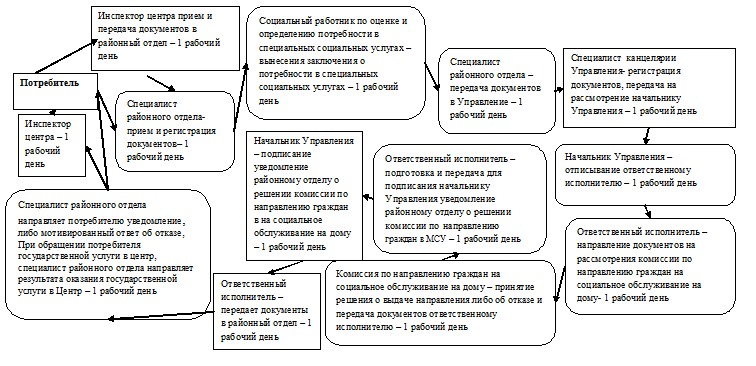 

Приложение 5

к регламенту государственной услуги

«Оформление документов на социальное

обслуживание на дому для одиноких, одиноко

проживающих престарелых, инвалидов

и детей инвалидов, нуждающихся в

постороннем уходе и помощи»

В __________________________________________________________

(наименование субъекта надомного обслуживания)

Ф.И.О. ___________________________________________________________

Дата рождения ____________________________________________________

Адрес проживания __________________________________________________

Номер телефона (домашний, мобильный)_______________________________

Категория инвалидности (при наличии) _________________________________

Совместно проживающие члены семьи (указать Ф.И.О., родство):

___________________________________________________________________

___________________________________________________________________

З А Я В Л Е Н И Е

      Прошу взять на учет ____________________________________ для

                            (указать Ф.И.О. получателя услуг)

предоставления специальных социальных услуг в условиях на дому.

      С порядком и условиями оказания специальных социальных услуг

в условиях на дому ознакомлен (а).

      Прилагаю следующие документы:

____________________________________________________________

____________________________________________________________

____________________________________________________________

____________________________________________________________

Ф.И.О. и подпись _______________ Дата «___» _______ 20___года

Заявление принял ___________________________

                 (указать Ф.И.О. и должность)

Подпись _________ Дата «___» ________ 20__года

Приложение 6

к регламенту государственной услуги

«Оформление документов на социальное

обслуживание на дому для одиноких, одиноко

проживающих престарелых, инвалидов и детей

инвалидов, нуждающихся в постороннем уходе

и помощи»

АКТ № ___

обследования жилищных и других

материально-бытовых условий *

1. Ф.И.О. получателя услуг ________________________________________

2.Дата рождения «___» ___________ ______ года

3. Адрес проживания _______________________________________________

4. Номер телефона _________________________________________________

5. Вид и размер пособия (пенсии) __________________________________

6. Семейное положение _____________________________________________

7. Последнее место работы _________________________________________

8. Сведения о детях и близких родственниках (Ф.И.О., место

проживания, место работы, контактные телефоны):

___________________________________________________________________

___________________________________________________________________

___________________________________________________________________

9. Условия проживания: ____________________________________________

                       (благоустроенное / неблагоустроенное жилье)

___________________________________________________________________

           (квартира, частный дом, комната в общежитии и другое)

___________________________________________________________________

   (указать этаж, количество комнат, наличие санузлов, центрального

                   отопления, лифта и так далее)

__________________________________________________________________

                         (другие условия)

10. Наличие приусадебного участка ________________________________

      Лицо, составившее акт __________ __________________________

                            (подпись)         (Ф.И.О., должность)

      Дата «___» _________ 20___ года

      Примечание: заполняется для престарелых и инвалидов

Приложение 7

к регламенту государственной услуги

«Оформление документов на социальное

обслуживание на дому для одиноких, одиноко

проживающих престарелых, инвалидов

и детей инвалидов, нуждающихся в

постороннем уходе и помощи»

Кому __________________

Адрес__________________ 

Уведомление

Рассмотрев Ваше заявление на оформление документов на

оказание социального обслуживания на дому сообщаем:

______________________________________________________

______________________________________________________

______________________________________________________

______________________________________________________

______________________________________________________

Подпись руководителя _______________
					© 2012. РГП на ПХВ «Институт законодательства и правовой информации Республики Казахстан» Министерства юстиции Республики Казахстан
				№ п/пНаименованиеЮридический адрес (город, район, улица, № дома (кв.), адрес электронной почты)Код города и номер телефонаГрафик работы123451Управление занятости и социальных программ города Алматыгород Алматы, улица Кунаева, 122depart_zan@ mail.ru8-727 261-67-78 261-52-02Ежедневно с 9.00 до 19.00 часов, с перерывом на обед с 13-00 до 14-00 часов за исключением выходных и праздничных дней (выходной- суббота и воскресенье)2Алатауский районный отделАлатауский район, микрорайон Шанырак-2,улица Жанкожа батыра, 26 alatau_zan09@mail.ru8-727 395-36-40Ежедневно с 9.00 до 19.00 часов, с перерывом на обед с 13-00 до 14-00 часов за исключением выходных и праздничных дней (выходной- суббота и воскресенье)3Алмалинский районный отделАлмалинский район, улица Шевченко, 89alm_soc@mail.ru8-727 267-45-80Ежедневно с 9.00 до 19.00 часов, с перерывом на обед с 13-00 до 14-00 часов за исключением выходных и праздничных дней (выходной- суббота и воскресенье)4Ауэзовский районный отделАуэзовский район, микрорайон 3, 41 аauezzan@mail.ru8-727 276-49-92Ежедневно с 9.00 до 19.00 часов, с перерывом на обед с 13-00 до 14-00 часов за исключением выходных и праздничных дней (выходной- суббота и воскресенье)5Бостандыкский районный отделБостандыкский район, улица Джандосова, 2bostan_zan@mail.ru8-727 392-22-95Ежедневно с 9.00 до 19.00 часов, с перерывом на обед с 13-00 до 14-00 часов за исключением выходных и праздничных дней (выходной- суббота и воскресенье)6Жетысуский районный отделЖетысуский район, улица Макатаева, 142jetzan@mail.ru8-727 279-37-72Ежедневно с 9.00 до 19.00 часов, с перерывом на обед с 13-00 до 14-00 часов за исключением выходных и праздничных дней (выходной- суббота и воскресенье)7Медеуский районный отделМедеуский район,  улица Толе би, 12medeu_zan@mail.ru8-727 291-75-55Ежедневно с 9.00 до 19.00 часов, с перерывом на обед с 13-00 до 14-00 часов за исключением выходных и праздничных дней (выходной- суббота и воскресенье)8Турксибский районный отделТурксибский район, улица Рихарда Зорге, 18turk_zan@mail.ru8-727 236-55-97Ежедневно с 9.00 до 19.00 часов, с перерывом на обед с 13-00 до 14-00 часов за исключением выходных и праздничных дней (выходной- суббота и воскресенье)1N действия (хода, потока работ)1234562Наимено- вание СФЕСпециа- лист район- ного отделаСпециа- лист район- ного отделаСпециа- лист район- ного отделаСпециа- лист район- ного отделаСпециа- лист район- ного отделаРуково-дитель район- ного отдела3Наимено- вание действия (процес-са, проце- дуры, операции) и их описаниеРас- смотре- ние пре- дъяв- ленных для регис- трации доку- ментов Разъяс-нение прав и обязан-ностей в соот- ветст- вии с Законом Респуб-лики Казах- стан «О заня- тости населе-ния»Предо- ставле-ние инфор- мации об имею- щихся вакан- сияхЗанесе- ние сведе- ний о потре- бителе в ком- пьютер-ную базу данныхПодго- товка решения о по- становке на учет в качестве безра- ботного, талона с указа- нием даты регис- трации и получе- ния потреби- телем государ- ственной услугиПровер-ка подго- товлен-ных специа-листом район- ного отдела доку- ментов и подпи- сание4Форма завер- шения (данные, доку- мент, органи- зацион- но-рас- поряди- тельное решение)доку- ментыинфор- мацияинфор- мацияданныерешение, талонреше- ние,  талон5Сроки исполне- нияВ день обраще- нияВ день обраще- нияВ день обраще-нияПосле пред- ставле-ния необхо-димых доку- ментовНе позднее десяти кален- дарных дней со дня предъяв-ления докумен-товВ день призна-ния обра- тивше- гося лица в качест- ве безра- ботного6Номер следую- щего действия22, 3456Специалист районного отделаРуководитель районного отделаДействие N 1Рассмотрение предъявленных для регистрации документовДействие N 6Проверка подготовленных специалистом районного отдела документов и подписаниеДействие N 2 Разъяснение прав и обязанностей в соответствии с Законом Республики Казахстан «О занятости населения»Действие N 3 Предоставление информации об имеющихся вакансияхДействие N 4 Занесение сведений о потребителе в компьютерную базу данныхДействие N 5 Подготовка решения о постановке на учет в качестве безработного, талона с указанием даты регистрации и получения потребителем государственной услугиСпециалист районного отделаРуководитель районного отделаДействие N 1Рассмотрение представленных для регистрации документовДействие N 6 Подписание мотивированного отказа в регистрации и постановке на учет в качестве безработногоДействие N 2 Разъяснение прав и обязанностей в соответствии с Законом Республики Казахстан «О занятости населения»Действие N 3 Предоставление информации об имеющихся вакансияхДействие N 4 При отсутствии необходимых документов и при предоставлении ложных сведений и документов отказывает в регистрации, постановке на учет в качестве безработногоДействие N 5 Подготовка мотивированного отказа в регистрации и постановке на учет в качестве безработного№ п/пНаименование Юридический адрес (город, район, улица, № дома (кв.), адрес электронной почты)Код города и номер телефонаГрафик работы123451Управление занятости и социальных программ города Алматыгород Алматы, улица Кунаева, 122depart_zan@ mail.ru8-727 261-67-78 261-52-02Ежедневно с 9.00 до 19.00 часов, с перерывом на обед с 13-00 до 14-00 часов за исключением выходных и праздничных дней (выходной-

суббота и воскресенье)2Алатауский районный отделАлатауский район, микрорайон Шанырак-2, улица Жанкожа батыра, 26alatau_zan09@mail.ru8-727 395-36-40Ежедневно с 9.00 до 19.00 часов, с перерывом на обед с 13-00 до 14-00 часов за исключением выходных и праздничных дней (выходной-

суббота и воскресенье)3Алмалинский районный отделАлмалинский район, улица Шевченко, 89alm_soc@mail.ru 8-727 267-45-80Ежедневно с 9.00 до 19.00 часов, с перерывом на обед с 13-00 до 14-00 часов за исключением выходных и праздничных дней (выходной-

суббота и воскресенье)4Ауэзовский районный отделАуэзовский район, микрорайон 3, 41аauezzan@mail.ru8-727 276-49-92Ежедневно с 9.00 до 19.00 часов, с перерывом на обед с 13-00 до 14-00 часов за исключением выходных и праздничных дней (выходной-

суббота и воскресенье)5Бостандыкский районный отделБостандыкский район, улица Джандосова, 2bostan_zan@mail.ru 8-727 392-22-95Ежедневно с 9.00 до 19.00 часов, с перерывом на обед с 13-00 до 14-00 часов за исключением выходных и праздничных дней (выходной-

суббота и воскресенье)6Жетысуский районный отделЖетысуский район, улица Макатаева, 142jetzan@mail.ru 8-727 279-37-72Ежедневно с 9.00 до 19.00 часов, с перерывом на обед с 13-00 до 14-00 часов за исключением выходных и праздничных дней (выходной-

суббота и воскресенье)7Медеуский районный отделМедеуский район, улица Толе би, 12medeu_zan@mail.ru8-727 291-75-55Ежедневно с 9.00 до 19.00 часов, с перерывом на обед с 13-00 до 14-00 часов за исключением выходных и праздничных дней (выходной-

суббота и воскресенье)8Турксибский районный отделТурксибский район, улица Рихарда Зорге, 18turk_zan@mail.ru 8-727 236-55-97Ежедневно с 9.00 до 19.00 часов, с перерывом на обед с 13-00 до 14-00 часов за исключением выходных и праздничных дней (выходной-

суббота и воскресенье)Филиал РГП «ЦОН по городу Алматы» Филиал РГП «ЦОН по городу Алматы» Филиал РГП «ЦОН по городу Алматы» Филиал РГП «ЦОН по городу Алматы» Филиал РГП «ЦОН по городу Алматы» Филиал РГП «ЦОН по городу Алматы» №п/пНаименование ЦентраЮридический адрес расположения центра (город, район, улица, № дома (кв.)Номер телефона операци- онного залаНомер теле- фона руково- дителяГрафик работы1234561Филиал РГП «ЦОН по городу Алматы»город Алматы, улица Джандосова, 518-727 247-16-288-727 247-16-28  приемнаяПять дней в неделю, за исклю- чением выход- ных и празд- ничных дней, с 9-00 до 20-00 часов1.1отдел Алатауского районагород Алматы, улица Жанкожа батыра, 248-727 377-19-808-727 277-19-80приемнаяПять дней в неделю, за исклю- чением выход- ных и празд- ничных дней, с 9-00 до 20-00 часов1.2отдел Алмалинского районагород Алматы, улица Богенбай батыра, 2218-727 378-09-108-727 278-09-09 приемнаяПять дней в неделю, за исклю- чением выход- ных и празд- ничных дней, с 9-00 до 20-00 часов1.3отдел Ауэзовского районагород Алматы, улица Джандосова, 518-727 247-14-228-727 247-16-25 приемнаяПять дней в неделю, за исклю- чением выход- ных и празд- ничных дней, с 9-00 до 20-00 часов1.4отдел Бостандыкского районагород Алматы, микрорайон Алмагуль, 9 а8-727 293-41-148-727 248-17-77 приемнаяПять дней в неделю, за исклю- чением выход- ных и празд- ничных дней, с 9-00 до 20-00 часов1.5отдел Жетысуского районагород Алматы, улица Толе би, 1558-727 378-46-728-727 290-18-07 приемнаяПять дней в неделю, за исклю- чением выход- ных и празд- ничных дней, с 9-00 до 20-00 часов1.6отдел Медеуского районагород Алматы, улица Маркова, 448-727 239-65-53 239-65-478-727 239-65-52 приемнаяПять дней в неделю, за исклю- чением выход- ных и празд- ничных дней, с 9-00 до 20-00 часов1.7отдел Турксибского районагород Алматы, улица Рихарда Зорге, 98-727 234-09-278-727 234-09-35 приемнаяПять дней в неделю, за исклю- чением выход- ных и празд- ничных дней, с 9-00 до 20-00 часов№п/пНаименование акиматаЮридический адрес расположения акимата (город, район, улица, № дома (кв.), адрес электронной почтыНомер телефонаГрафик работы123451ГУ «Аппарат акима Алатауского района»город Алматы, микрорайон Шанырак-2, улица Жанкожа батыра, 26alatau.almaty.kz8-72729 9-84-23Пять дней в неделю, за исклю- чением выходных и празд- ничных дней, с 09-00 до 18-00 часов, обед с 13-00 до 14-00 часов2ГУ «Аппарат акима Алмалинского района»город Алматы, проспект Абылай хана, 74almaly.almaty.kz8-72727 2-59-88Пять дней в неделю, за исклю- чением выходных и празд- ничных дней, с 09-00 до 18-00 часов, обед с 13-00 до 14-00 часов, суббота до 15-00 часов3ГУ «Аппарат акима Ауэзовского района»город Алматы, проспект Алтынсарина, 23auezov.almaty.kz8-72729 8-28-01Пять дней в неделю, за исклю- чением выходных и празд- ничных дней, с 09-00 до 18-00 часов, обед с 13-00 до 14-00 часов4ГУ «Аппарат акима Бостандыкского района»город Алматы, улица Айманова, 191bostandyk.almaty.kz8-72727 4-83-08Пять дней в неделю, за исклю- чением выходных и празд- ничных дней, с 09-00 до 18-00 часов, обед с 13-00 до 14-00 часов5ГУ «Аппарат акима Жетысуского района»город Алматы, микрорайон Кулагер, улица Серикова, 2 аzhetysu.almaty.kz8-72738 4-27-60Пять дней в неделю, за исклю- чением выходных и празд- ничных дней, с 09-00 до 18-00 часов, обед с 13-00 до 14-00 часов6ГУ «Аппарат акима Медеуского района»город Алматы, улица Пушкина, 72medeu.almaty.kz8-72729 1-60-72Пять дней в неделю, за исклю- чением выходных и празд- ничных дней, с 09-00 до 18-00 часов, обед с 13-00 до 14-00 часов7ГУ «Аппарат акима Турксибского района»город Алматы, улица Шолохова, 9turksib.almaty.kz8-72723 5-70-07Пять дней в неделю, за исклю- чением выходных и празд- ничных дней, с 09-00 до 18-00 часов, обед с 13-00 до 14-00 часов, суббота до 13-00 часовДействия основного процесса (хода, потока работ)Действия основного процесса (хода, потока работ)Действия основного процесса (хода, потока работ)Действия основного процесса (хода, потока работ)Действия основного процесса (хода, потока работ)Действия основного процесса (хода, потока работ)1№ действия (хода, потока работ)123452Наимено- вание СФЕинспек- тор центраспециа- лист рабочего органа специ- альной комиссииспеци- альная комиссияспециа- лист рабочего органа специаль- ной комиссииинспек- тор центра3Наимено- вание действия (процесса, процедуры, операции) и их описаниеПрием и регис- трация докумен- тов для оказания государ- ственной услуги и дальней- шая передача этих докумен- тов в рабочий орган специ- альной комиссииКонсуль- тация, прием и регис- трация докумен-тов у потреби- теля для оказания государ-ственной услуги либо регист- рация докумен- тов получен- ных через центрыПринятие решения о предо- ставле- нии (отказе в пре- достав- лении) государ- ственной услуги потреби- телю, выдача удосто- верения, подтвер- ждающие право на льготы и компен- сациюПодготов- ка уведом- лений о предо- ставлении или об отказе в предо- ставлении государ- ственной услуги и выдача его на руки потреби- телю государ- ственной услуги либо передача указан- ного уве- домления в центрВыдача уведом- ления о предо- ставле- нии или об отказе в предо- ставле- нии государ- ственной услуги4Форма завершения (данные, документ, организа- ционно - распоряди-тельное решение)Корешок заявле- ния о приеме заявле- ния и необхо- димых докумен- товПотреби- телю -корешок заявле- ния о приеме заявле- ния и необхо- димых докумен-тов;центру – расписку о приеме документовРешение о пре- достав- лении или отказе в предо- ставле- нии потреби-телю государ-ственной услуги, выдача удосто- верения подтвер- ждающие право на льготы и компен- сациюУведомле- ние о предо- ставлении (отказе в предо- ставле- нии) государ- ственной услугиУведом- ление о предо- ставле- нии или отказе в предо- ставле- нии потреби- телю государ- ственной услуги5Сроки исполненияКорешок - в день обраще- ния, передача докумен- тов – 1 день, (день приема не входит в срок ока- зания)Талон - в день обраще- ния, 3 дняУдосто- верение - в течение пяти  рабочих дней со дня пре- достав- ления докумен-тов, принятие решения – 10 дней, отказ – 5 дней5 дней1 день (день выдачи не входит в срок ока- зания)6Номер следующего действия2345-Основной процесс (ход, поток работ)Основной процесс (ход, поток работ)инспектор центраспециалист рабочего органа специальной комиссииДействие 1Прием и регистрация документов для оказания государственной услуги и дальнейшая передача этих документов в рабочий орган специальной комиссииДействие 2Консультация, прием и регистрация документов для оказания государственной услуги. Формирование макета дела потребителя государственной услугиСпециальная комиссияспециалист рабочего органа специальной комиссииДействие 3Принятие решения о предоставлении государственной услуги потребителю, выдача удостоверенияДействие 4Подготовка и направление потребителю государственной услуги либо в центр уведомления о предоставлении государственной услугиинспектор центраДействие 5Выдача уведомления о предоставлении государственной услугиАльтернативный процесс (ход, поток работ)Альтернативный процесс (ход, поток работ)инспектор центраспециалист рабочего органа специальной комиссииДействие 1Прием и регистрация документов для оказания государственной услуги и дальнейшая передача этих документов в рабочий орган специальной комиссииДействие 2На основании документов, представленных потребителем государственной услуги, проверяет наличие права на получение потребителем данной услуги (копий документов, подтверждающих факт и период проживания (работы, воинской службы) на территории Семипалатинского испытательного ядерного полигона в периоды с 1949 по 1965, с 1966 по 1990 годы и других). Формирование макета дела потребителя государственной услугиспециальная комиссияспециалист рабочего органа специальной комиссииДействие 3При наличии сомнений в представленных сведениях, отсутствии необходимых документов потребителя государственной услуги, принимает решение об отказе в предоставлении государственной услугиДействие 4Подготовка и направление потребителю государственной услуги либо в центр уведомления об отказе в предоставлении государственной услуги инспектор центраДействие 5Выдача уведомления об отказе в предоставлении государственной услуги№ п/пНаименование Юридический адрес (город, район, улица, № дома (кв.), адрес электронной почты)Код города и номер телефонаГрафик работы123451Управление занятости и социальных программ города Алматыгород Алматы, улица Кунаева, 122depart_zan@ mail.ru8-727 261-67-78261-52-02Ежедневно с 9.00 до 19.00 часов, с перерывом на обед с 13-00 до 14-00 часов за исключе- нием выходных и празднич- ных дней (выходной-

суббота и воскре- сенье)2Алатауский районный отделАлатауский район, микрорайон Шанырак-2,улица Жанкожа батыра, 26alatau_zan09@mail.ru8-727 395-36-40Ежедневно с 9.00 до 19.00 часов, с перерывом на обед с 13-00 до 14-00 часов за исключе- нием выходных и празднич- ных дней (выходной-

суббота и воскре- сенье)3Алмалинский районный отделАлмалинский район, улица Шевченко, 89 alm_soc@mail.ru8-727 267-45-80Ежедневно с 9.00 до 19.00 часов, с перерывом на обед с 13-00 до 14-00 часов за исключе- нием выходных и празднич- ных дней (выходной-

суббота и воскре- сенье)4Ауэзовский районный отделАуэзовский район, микрорайон 3, 41 аauezzan@mail.ru8-727 276-49-92Ежедневно с 9.00 до 19.00 часов, с перерывом на обед с 13-00 до 14-00 часов за исключе- нием выходных и празднич- ных дней (выходной-

суббота и воскре- сенье)5Бостандыкский районный отделБостандыкский район, улица Джандосова, 2bostan_zan@mail.ru8-727 392-22-95Ежедневно с 9.00 до 19.00 часов, с перерывом на обед с 13-00 до 14-00 часов за исключе- нием выходных и празднич- ных дней (выходной-

суббота и воскре- сенье)6Жетысуский районный отделЖетысуский район, улица Макатаева, 142jetzan@mail.ru8-727 279-37-72Ежедневно с 9.00 до 19.00 часов, с перерывом на обед с 13-00 до 14-00 часов за исключе- нием выходных и празднич- ных дней (выходной-

суббота и воскре- сенье)7Медеуский районный отделМедеуский район, улица Толе би, 12medeu_zan@mail.ru8-727 291-75-55Ежедневно с 9.00 до 19.00 часов, с перерывом на обед с 13-00 до 14-00 часов за исключе- нием выходных и празднич- ных дней (выходной-

суббота и воскре- сенье)8Турксибский районный отделТурксибский район, улица Рихарда Зорге, 18turk_zan@mail.ru8-727 236-55-97Ежедневно с 9.00 до 19.00 часов, с перерывом на обед с 13-00 до 14-00 часов за исключе- нием выходных и празднич- ных дней (выходной-

суббота и воскре- сенье)Филиал РГП «ЦОН по городу Алматы» Филиал РГП «ЦОН по городу Алматы» Филиал РГП «ЦОН по городу Алматы» Филиал РГП «ЦОН по городу Алматы» Филиал РГП «ЦОН по городу Алматы» Филиал РГП «ЦОН по городу Алматы» №п/пНаименование ЦентраЮридический адрес расположе- ния центра (город, район, улица, № дома (кв.)Номер телефона операци- онного залаНомер телефона руково- дителяГрафик работы1234561Филиал РГП «ЦОН по городу Алматы»город Алматы, улица Джандосова, 518-727 247-16-288-727 247-16-28 приемнаяПять дней в неделю, за исклю- чением выход- ных и празд- ничных дней, с 9-00 до 20-00 часов1.1отдел Алатауского районагород Алматы, улица Жанкожа батыра, 248-727 377-19-808-727 277-19-80 приемнаяПять дней в неделю, за исклю- чением выход- ных и празд- ничных дней, с 9-00 до 20-00 часов1.2отдел Алмалинского районагород Алматы, улица Богенбай батыра, 2218-727 378-09-108-727 278-09-09 приемнаяПять дней в неделю, за исклю- чением выход- ных и празд- ничных дней, с 9-00 до 20-00 часов1.3отдел Ауэзовского районагород Алматы, улица Джандосова, 518-727 247-14-228-727 247-16-25 приемнаяПять дней в неделю, за исклю- чением выход- ных и празд- ничных дней, с 9-00 до 20-00 часов1.4отдел Бостандык- ского районагород Алматы, микрорайон Алмагуль,9а8-727 293-41-148-727 248-17-77 приемнаяПять дней в неделю, за исклю- чением выход- ных и празд- ничных дней, с 9-00 до 20-00 часов1.5отдел Жетысуского районагород Алматы, улица Толе би, 1558-727 378-46-728-727 290-18-07 приемнаяПять дней в неделю, за исклю- чением выход- ных и празд- ничных дней, с 9-00 до 20-00 часов1.6отдел Медеуского районагород Алматы, улица Маркова, 448-727 239-65-53 239-65-478-727 239-65-52 приемнаяПять дней в неделю, за исклю- чением выход- ных и празд- ничных дней, с 9-00 до 20-00 часов1.7отдел Турксибского районагород Алматы, улица Рихарда Зорге, 98-727 234-09-278-727 234-09-35 приемнаяПять дней в неделю, за исклю- чением выход- ных и празд- ничных дней, с 9-00 до 20-00 часовДействия основного процесса (хода, потока работ)Действия основного процесса (хода, потока работ)Действия основного процесса (хода, потока работ)Действия основного процесса (хода, потока работ)№ действия (хода, потока работ)123Наименование СФЕИнспектор ЦентраИнспектор накопитель- ного отделаИнспектор накопительного отделаНаименование действия (процесса, процедуры, операции) и их описаниеПрием документовРасписывается в журнале и собирает документыСоставляет реестр и направляет документыФорма завершения (данные, документ, организационно- распорядительное решение)Регистрация в журнале и выдача распискиСбор документов в накопитель- ный отделОтправка  документов в районный отделСроки исполнения30 минут3 раза в деньНе менее двух  раз в деньНомер следующего действия234Действия основного процесса (хода, потока работ)Действия основного процесса (хода, потока работ)Действия основного процесса (хода, потока работ)Действия основного процесса (хода, потока работ)№ действия

(хода, потока работ)456Наименование СФЕОтветствен- ный исполнитель  районного  отделаРуководитель районного  отделаОтветственный исполнитель  районного отделаНаименование действия (процесса, процедуры, операции) и их описаниеПрием документов, регистрацияОзнакомление с коррес- понденцией, определение ответствен- ного исполнителяОсуществление  проверки  полноты документов, подготовка мотивированного  ответа об  отказе или  оформление  уведомленияФорма завершения (данные, документ, организационно- распорядительное решение)Направление документов руководству для наложения резолюцииНаложение резолюции, отправка ответствен- ному  исполнителюПередача документов к руководствуСроки исполнения1 час1 часВ течение  девяти рабочих  днейНомер следующего

действия567№ действия (хода,

потока работ)789Наименование СФЕРуководитель районного отделаОтветственный исполнитель  районного  отделаИнспектор  ЦентраНаименование действия (процесса, процедуры, операции) и их описаниеОзнакомление с коррес- понденциейРегистрация уведомления в книге оформления документов на инвалидов для предоставле- ния им протезно- ортопедичес- кой помощи, выдача мотивирован- ного ответа об отказе или уведомления потребителю или передача в ЦентрВыдача мотивированного ответа об отказе или уведомленияФорма завершения (данные, документ, организационно- распорядительное решение)Подписание документаРасписка о выдаче уведомления либо мотивирован- ного отказа потребителю или передаче в ЦентрРасписка о выдаче уведомления или мотивированного ответа об отказе потребителюСроки исполнения30 минутВ течение рабочего дняВ течение рабочего дня Номер следующего действия89Группа 1

СФЕ

Инспектор

ЦентраГруппа 2

СФЕ

Ответственный исполнитель

районного отделаГруппа 3

СФЕ

Руководитель

районного отделаДействие № 1

Прием документов, выдача расписки, регистрация заявления, направление документов в районный отделДействие № 2

Прием заявления из Центра или от потребителя, регистрация, направление заявления руководству районного отделаДействие № 3

Определение ответственного исполнителя для исполнения, наложение резолюцииДействие № 4

Рассмотрение заявления, подготовка уведомленияДействие № 5

Подписание уведомленияДействие № 6

Регистрация уведомления в книге Оформления документов на инвалидов для предоставления им протезно-ортопедической помощиДействие № 7

Передача уведомления в Центр или выдача потребителюДействие № 8

Выдача уведомления потребителю в ЦентреГруппа 1

СФЕ

Инспектор

ЦентраГруппа 2

СФЕ

Ответственный исполнитель

районного отделаГруппа 3

СФЕ

Руководство

районного отделаДействие № 1

Прием документов, выдача расписки, регистрация заявления, направление документов в районный отделДействие № 2

Прием заявления из Центра или от потребителя, регистрация, направление заявления руководству районного отделаДействие № 3

Определение ответственного исполнителя для исполнения, наложение резолюцииДействие № 4

Рассмотрение заявления. Подготовка мотивированного ответа об отказеДействие № 5

Подписание мотивированного ответа об отказеДействие № 6

Передача мотивированного ответа об отказе в Центр или выдача потребителюДействие № 7

Выдача мотивированного ответа об отказе потребителю в Центре№ п/пНаименование Юридический адрес (город, район, улица, № дома (кв.), адрес электронной почты)Код города и номер телефонаГрафик работы123451Управление занятости и социальных программ города Алматыгород Алматы, улица Кунаева, 122depart_zan@ mail.ru8-727 261-67-78261-52-02Ежедневно с 9.00 до 19.00 часов, с перерывом на обед с 13-00 до 14-00 часов за исключением выходных и праздничных дней (выходной-

суббота и воскресенье)2Алатауский районный отделАлатауский район, микрорайон Шанырак-2,улица Жанкожа батыра,26alatau_zan09@mail.ru8-727 395-36-40Ежедневно с 9.00 до 19.00 часов, с перерывом на обед с 13-00 до 14-00 часов за исключением выходных и праздничных дней (выходной-

суббота и воскресенье)3Алмалинский районный отделАлмалинский район, улица Шевченко, 89 alm_soc@mail.ru 8-727 267-45-80Ежедневно с 9.00 до 19.00 часов, с перерывом на обед с 13-00 до 14-00 часов за исключением выходных и праздничных дней (выходной-

суббота и воскресенье)4Ауэзовский районный отделАуэзовский район, микрорайон 3, 41аauezzan@mail.ru8-727 76-49-92Ежедневно с 9.00 до 19.00 часов, с перерывом на обед с 13-00 до 14-00 часов за исключением выходных и праздничных дней (выходной-

суббота и воскресенье)5Бостандыкский районный отделБостандыкский район, улица Джандосова, 2bostan_zan@mail.ru8-727 392-22-95Ежедневно с 9.00 до 19.00 часов, с перерывом на обед с 13-00 до 14-00 часов за исключением выходных и праздничных дней (выходной-

суббота и воскресенье)6Жетысуский районный отделЖетысуский район, улица Макатаева, 142jetzan@mail.ru 8-727 279-37-72Ежедневно с 9.00 до 19.00 часов, с перерывом на обед с 13-00 до 14-00 часов за исключением выходных и праздничных дней (выходной-

суббота и воскресенье)7Медеуский районный отделМедеуский район, улица Толе би, 12medeu_zan@mail.ru8-727 91-75-55Ежедневно с 9.00 до 19.00 часов, с перерывом на обед с 13-00 до 14-00 часов за исключением выходных и праздничных дней (выходной-

суббота и воскресенье)8Турксибский районный отделТурксибский район, улица Рихарда Зорге, 18turk_zan@mail.ru8-727 236-55-97Ежедневно с 9.00 до 19.00 часов, с перерывом на обед с 13-00 до 14-00 часов за исключением выходных и праздничных дней (выходной-

суббота и воскресенье)Филиал РГП «ЦОН по городу Алматы» Филиал РГП «ЦОН по городу Алматы» Филиал РГП «ЦОН по городу Алматы» Филиал РГП «ЦОН по городу Алматы» Филиал РГП «ЦОН по городу Алматы» Филиал РГП «ЦОН по городу Алматы» №п/пНаименование ЦентраЮридический адрес расположения центра (город, район, улица, № дома (кв.)Номер телефона операци- онного залаНомер телефо-на руково- дителяГрафик работы1234561Филиал РГП «ЦОН по городу Алматы»город Алматы, улица Джандосова, 518-727 247-16-288-727 247-16-28 приемнаяПять дней в неделю, за исклю- чением выход- ных и празд- ничных дней, с 9-00 до 20-00 часов1.1отдел Алатауского районагород Алматы, улица Жанкожа батыра, 248-727 377-19-808-727 277-19-80 приемнаяПять дней в неделю, за исклю- чением выход- ных и празд- ничных дней, с 9-00 до 20-00 часов1.2отдел Алмалинского районагород Алматы, улица Богенбай батыра, 2218-727 378-09-108-727 278-09-09 приемнаяПять дней в неделю, за исклю- чением выход- ных и празд- ничных дней, с 9-00 до 20-00 часов1.3отдел Ауэзовского районагород Алматы, улица Джандосова, 518-727 247-14-228-727 247-16-25 приемнаяПять дней в неделю, за исклю- чением выход- ных и празд- ничных дней, с 9-00 до 20-00 часов1.4отдел Бостандыкского районагород Алматы, микрорайон Алмагуль, 9а8-727 293-41-148-727 248-17-77 приемнаяПять дней в неделю, за исклю- чением выход- ных и празд- ничных дней, с 9-00 до 20-00 часов1.5отдел Жетысуского районагород Алматы, улица Толе би, 1558-727 378-46-728-727 290-18-07 приемнаяПять дней в неделю, за исклю- чением выход- ных и празд- ничных дней, с 9-00 до 20-00 часов1.6отдел Медеуского районагород Алматы, улица Маркова, 448-727 239-65-53 239-65-478-727 239-65-52 приемнаяПять дней в неделю, за исклю- чением выход- ных и празд- ничных дней, с 9-00 до 20-00 часов1.7отдел Турксибского районагород Алматы, улица Рихарда Зорге, 98-727 234-09-278-727 234-09-35 приемнаяПять дней в неделю, за исклю- чением выход- ных и празд- ничных дней, с 9-00 до 20-00 часовДействия основного процесса (хода, потока работ)Действия основного процесса (хода, потока работ)Действия основного процесса (хода, потока работ)Действия основного процесса (хода, потока работ)№ действия

(хода, потока работ)123Наименование СФЕИнспектор

ЦентраИнспектор

накопитель-

ного

отделаИнспектор

накопительного

отделаНаименование действия

(процесса, процедуры,

операции) и их

описаниеПрием

документовРасписывает-

ся в журнале

и собирает

документыСоставляет

реестр и

направляет

документыФорма завершения

(данные, документ,

организационно-

распорядительное

решение)Регистрация

в журнале и

выдача

распискиСбор

документов в

накопитель-

ный

отделОтправка

документов в

районный отделСроки исполнения30 минут3 раза в деньНе менее

двух раз в деньНомер следующего

действия234Действия основного процесса (хода, потока работ)Действия основного процесса (хода, потока работ)Действия основного процесса (хода, потока работ)Действия основного процесса (хода, потока работ)№ действия

(хода, потока работ)456Наименование СФЕОтветственный

исполнитель

районного

отделаРуководитель

районного

отделаОтветственный

исполнитель

районного

отдела Наименование действия

(процесса, процедуры,

операции) и их

описаниеПрием

документов,

регистрацияОзнакомление

с корреспон-

денцией,

определение

ответствен-

ного

исполнителяОсуществление

проверки

полноты

документов,

подготовка

мотивирован-

ного отказа

или

оформление

уведомленияФорма завершения

(данные, документ,

организационно-

распорядительное

решение)Направление

документов

руководству

для наложения

резолюцииНаложение

резолюции,

отправка

ответствен-

ному

исполнителюПередача

документов к

руководствуСроки исполнения1 час1 часВ течение

девяти

рабочих днейНомер следующего

действия567№ действия (хода,

потока работ)789Наименование СФЕРуководитель районного отделаОтветственный исполнитель районного отделаИнспектор ЦентраНаименование действия (процесса, процедуры, операции) и их описаниеОзнакомление с корреспон- денциейРегистрация уведомления в книге Оформление документов на инвалидов для обеспечения их сурдо-тифло- техническими средствами и обязательными гигиеническими средствами, выдача моти- вированного отказа или уведомления потребителю или передача в ЦентрВыдача мотивиро- ванного отказа или уведомленияФорма завершения (данные, документ, организационно- распорядительное решение)Подписание документаРасписка о выдаче уведомления либо мотиви- рованного отказа потребителю или передаче в ЦентрРасписка о выдаче уведомления или мотиви- рованного отказа потребителюСроки исполнения30 минутВ течении рабочего дняВ течение рабочего дня Номер следующего

действия89Группа 1

СФЕ

Инспектор

ЦентраГруппа 2

СФЕ

Ответственный исполнитель

районного отделаГруппа 3

СФЕ

Руководитель

районного отделаДействие № 1

Прием

документов,

выдача расписки,

регистрация

заявления, направление

документов в

районный отделДействие № 2

Прием заявления

из Центра или от потребителя,

регистрация,

направление

заявления

руководству

районного отделаДействие № 3

Определение

ответственного исполнителя для

исполнения,

наложение

резолюцииДействие № 4

Рассмотрение

заявления,

подготовка уведомленияДействие № 5

Подписание

уведомленияДействие № 6

Регистрация

уведомления в книге

Оформление документов

на инвалидов для

обеспечения их

сурдо-тифлотехничес-

кими средствами и

обязательными

гигиеническими

средствамиДействие № 7

Передача

уведомления в Центр

или выдача потребителюДействие № 8

Выдача уведомления

потребителю в

ЦентреГруппа 1

СФЕ

Инспектор

ЦентраГруппа 2

СФЕ

Ответственный исполнитель

районного отделаГруппа 3

СФЕ

Руководитель

районного отделаДействие № 1

Прием

документов,

выдача расписки,

регистрация

заявления, направление

документов в

районный отделДействие № 2

Прием заявления

из Центра или от потребителя,

регистрация,

направление

заявления

руководству

районного отделаДействие № 3

Определение

ответственного исполнителя для

исполнения,

наложение

резолюцииДействие № 4

Рассмотрение

заявления. Подготовка

мотивированного отказаДействие № 5

Подписание мотивированного отказаДействие № 6

Передача мотивированного отказа в Центр или выдача

потребителюДействие № 7

Выдача мотивированного отказа потребителю в Центре№ п/пНаименование Юридический адрес (город, район, улица, № дома (кв.), адрес электронной почты)Код города и номер телефонаГрафик работы123451Управление занятости и социальных программ города Алматыгород Алматы, улица Кунаева, 122depart_zan@ mail.ru8-727  261-67-78 261-52-02Ежедневно с 9.00 до 19.00 часов, с перерывом на обед с 13-00 до 14-00 часов за исключением выходных и праздничных дней (выходной-

суббота и воскресенье)2Алатауский районный отделАлатауский район, микрорайон Шанырак-2, улица Жанкожа батыра,26alatau_zan09@mail.ru8-727  395-36-40Ежедневно с 9.00 до 19.00 часов, с перерывом на обед с 13-00 до 14-00 часов за исключением выходных и праздничных дней (выходной-

суббота и воскресенье)3Алмалинский районный отделАлмалинский район, улица Шевченко, 89 alm_soc@mail.ru8-727  267-45-80Ежедневно с 9.00 до 19.00 часов, с перерывом на обед с 13-00 до 14-00 часов за исключением выходных и праздничных дней (выходной-

суббота и воскресенье)4Ауэзовский районный отделАуэзовский район, микрорайон 3, 41аauezzan@mail.ru8-727  276-49-92Ежедневно с 9.00 до 19.00 часов, с перерывом на обед с 13-00 до 14-00 часов за исключением выходных и праздничных дней (выходной-

суббота и воскресенье)5Бостандыкский районный отделБостандыкский район, улица Джандосова, 2bostan_zan@mail.ru8-727  392-22-95Ежедневно с 9.00 до 19.00 часов, с перерывом на обед с 13-00 до 14-00 часов за исключением выходных и праздничных дней (выходной-

суббота и воскресенье)6Жетысуский районный отделЖетысуский район, улица Макатаева, 142jetzan@mail.ru8-727  279-37-72Ежедневно с 9.00 до 19.00 часов, с перерывом на обед с 13-00 до 14-00 часов за исключением выходных и праздничных дней (выходной-

суббота и воскресенье)7Медеуский районный отделМедеуский район, улица Толе би, 12medeu_zan@mail.ru8-727  291-75-55Ежедневно с 9.00 до 19.00 часов, с перерывом на обед с 13-00 до 14-00 часов за исключением выходных и праздничных дней (выходной-

суббота и воскресенье)8Турксибский районный отделТурксибский район, улица Рихарда Зорге, 18turk_zan@mail.ru8-727  236-55-97Ежедневно с 9.00 до 19.00 часов, с перерывом на обед с 13-00 до 14-00 часов за исключением выходных и праздничных дней (выходной-

суббота и воскресенье)Филиал РГП «ЦОН по городу Алматы» Филиал РГП «ЦОН по городу Алматы» Филиал РГП «ЦОН по городу Алматы» Филиал РГП «ЦОН по городу Алматы» Филиал РГП «ЦОН по городу Алматы» Филиал РГП «ЦОН по городу Алматы» № п/пНаименование ЦентраЮридический адрес расположения центра (город, район, улица, № дома (кв.)Номер телефона операци- онного залаНомер телефо- на ру- ководи- теляГрафик работы1234561Филиал РГП «ЦОН по городу Алматы»город Алматы, улица Джандосова, 518-727 247-16-288-727 247-16-28 приемнаяПять дней в неделю, за исклю- чением выход- ных и празд- ничных дней, с 9-00 до 20-00 часов1.1отдел Алатауского районагород Алматы, улица Жанкожа батыра, 248-727 377-19-808-727 277-19-80приемнаяПять дней в неделю, за исклю- чением выход- ных и празд- ничных дней, с 9-00 до 20-00 часов1.2отдел Алмалинского районагород Алматы, улица Богенбай батыра, 2218-727 378-09-108-727 278-09-09приемнаяПять дней в неделю, за исклю- чением выход- ных и празд- ничных дней, с 9-00 до 20-00 часов1.3отдел Ауэзовского районагород Алматы, улица Джандосова, 518-727 247-14-228-727 247-16-25приемнаяПять дней в неделю, за исклю- чением выход- ных и празд- ничных дней, с 9-00 до 20-00 часов1.4отдел Бостандыкского районагород Алматы, микрорайон Алмагуль, 9 а8-727 293-41-148-727 248-17-77приемнаяПять дней в неделю, за исклю- чением выход- ных и празд- ничных дней, с 9-00 до 20-00 часов1.5отдел Жетысуского районагород Алматы, улица Толе би, 1558-727 378-46-728-727 290-18-07приемнаяПять дней в неделю, за исклю- чением выход- ных и празд- ничных дней, с 9-00 до 20-00 часов1.6отдел Медеуского районагород Алматы, улица Маркова, 448-727 239-65-53 239-65-478-727 239-65-52 приемнаяПять дней в неделю, за исклю- чением выход- ных и празд- ничных дней, с 9-00 до 20-00 часов1.7отдел Турксибского района город Алматы, улица Рихарда Зорге, 98-727 234-09-278-727 234-09-35приемнаяПять дней в неделю, за исклю- чением выход- ных и празд- ничных дней, с 9-00 до 20-00 часовДействия основного процесса (хода, потока работы)Действия основного процесса (хода, потока работы)Действия основного процесса (хода, потока работы)Действия основного процесса (хода, потока работы)Действия основного процесса (хода, потока работы)Действия основного процесса (хода, потока работы)Действия основного процесса (хода, потока работы)Действия основного процесса (хода, потока работы)Действия основного процесса (хода, потока работы)1.№ дей- ствия, (хода, потока работы)12345672.Наиме- нование СФЕИн- спек- тор цент- раСпециа- лист район- ного отделаСоци- альный работ- ник по оценке и опре- делению потреб- ности в специа- льных соци- альных услугахСпеци- алист канце- лярии Управ- ленияНа- чаль- ник Управ- ленияОтвет- ствен- ный испол- нительКо- мис- сия по нап- рав- лению граж- дан в МСУ3.Наиме- нование дейст- вия (про- цесса, проце- дуры опера- ции) их описа- ние1. Прием доку- мен- тов2. Прием и реги- страция доку- ментов3. Опреде- ление потреб- ности в специ- альных социа- льных услугах5. Прием доку- мен- тов, реги- стра- ция6. Рас- смот- рение доку- ментов7. Подго- товка доку- ментов на рас- смотре-ние комис- сии по направ- лению граждан в МСУ8. Рас- смот- рение доку- мен- тов4.Форма завер- шения (дан- ные, до- кумент, органи- зацион- но- рас- поряди- тельное решение)Пере- дача в рай- онный от- дел, выда- ча пот- реби- телю рас- писки о при- еме доку- мен- товПереда- ча доку- ментов соци- альному работ- нику по оценке и опре- делению потреб-ности в специ- альных соци- альных услугахВыносит заклю- чение о потреб- ности в специ- альных социа- льных услугах, пере- дача заклю- чения и доку- ментов специа- листу район- ного отделаПере- дача на рас- смот- рение на- чаль- нику Упра- вленияНаправление на испол- нение ответ- ствен- ному испол- нителюПереда- ча до- кумен- тов на рас- смотре- ние ко- миссии по на- правле-нию граждан в МСУПри- нятие реше- ния о нап- рав- лении в МСУ либо об от- казе5.Сроки испол- нения1 ра- бочий день 1 ра- бочий день2 ра- бочих дня1 ра- бочий день1 ра- бочий день1 ра- бочий дня1 ра- бочий день6.Наиме- нова- ние дей- ствия (про- цесса, проце- дуры опера- ции) их описа- ние4. Прием от соци- ального работ- ника по оценке и опреде- лению потреб- ности в специ- альных соци- альных услугах заклю- чения и доку- ментов10. Подпи- сание уве- домле- ния район- ному отделу о ре- шении комис- сии по нап- равле- нию граж- дан в МСУ9. Подго- товка уведом- ления район- ному отделу о решении комиссии по направ- лению граждан в МСУ7.Форма завер- шения (данные, доку- мент, органи- зацион- но-рас-поряди-тельное реше- ние)Переда- ча до- кумен- тов в Управ- ления для приня- тия решенияПере- дача уве- домле- ния ответ- ствен- ному испол- нителюПереда- ча на- чаль- нику Управ- ления уведом- ления для подпи- сания8.Сроки испол- нения1 ра- бочий день1 ра- бочий день2 ра- бочих дня9.13. Прием от рай- онно- го от- дела ре- зуль-тата ока- зания госу- дар- ственной услу- ги12. Прием от Управ- ления доку- ментов11. Прием от началь- ника Управ- ления уведом- ления10Выда- ча по- тре- би- телю уве- дом- ления либо моти-виро- ван- ный ответ об от- казеНаправ- ление потре- бителю уведом- ления об офор- млении доку- ментов на соци- альное обслу- жива- ние в МСУ, либо моти- виро- ванный ответ об отказе, при обра- щении потре- бителя госу- дарст- венной услуги в Центр, направ- ление резуль- тата оказа- ния го- судар- ствен- ной услуги в ЦентрНаправ- ление в район- ный отдел доку- ментов 111 ра- бочий день1 рабочий деньДействия основного процесса (хода, потока работы)Действия основного процесса (хода, потока работы)Действия основного процесса (хода, потока работы)Действия основного процесса (хода, потока работы)Действия основного процесса (хода, потока работы)Действия основного процесса (хода, потока работы)Действия основного процесса (хода, потока работы)Действия основного процесса (хода, потока работы)Действия основного процесса (хода, потока работы)1.№ дей- ствия, (хода, потока работы)12345672.Наиме- нование СФЕИнс- пек- тор цент- раСпеци- алист район- ного отделаСоци- альный работ- ник по оценке и опреде- лению потреб- ности в специ- альных соци- альных услугахСпеци- алист канце- лярии Управ- ленияНа- чаль- ник Управ- ленияОтвет- ствен- ный испол- нительКо- мис- сия по нап- рав- лению гра- ждан в МСУ3.Наиме- нование дейст- вия (про- цесса, проце- дуры опера- ции) их описа- ние1. Прием доку- мен- тов 2. Прием и реги- страция доку- ментов 3. Опреде- ление потреб- ности в специ- альных соци- альных услугах5. Прием доку- мен- тов, реги- стра- ция 6. Рас- смот- рение доку- ментов 7. Подго- товка доку- ментов на рас- смотре- ние ко- миссии по направ- лению граждан в МСУ8. Рас- смот- рение доку- мен- тов 4.Форма завер- шения (дан- ные, доку- мент, органи- зацион- но-рас- поряди- тельное реше- ние)Пере- дача в рай- онный от- дел, выда- ча пот- реби- телю рас- писки о при- еме доку- мен- товПереда- ча до- кумен- тов со- циаль- ному работ- нику по оценке и опреде- лению потреб- ности в специ- альных соци- альных услугахВыносит заклю- чение о потреб- ности в специ- альных соци- альных услу- гах, пере- дача заклю- чения и доку- ментов специ- алисту район- ного отделаПере- дача на рас- смот- рение на- чаль- нику Управ- ленияНап- равле- ние на испол- нение ответ- ствен- ному испол- нителюПереда- ча доку- ментов на рас- смотре- ние комис- сии по направ- лению граждан в МСУПри- нятие реше- ния о нап- рав- лении в МСУ 5.Сроки исполнения1 ра- бочий день 1 рабо- чий день2 рабо- чих дня1 рабо- чий день1 рабо- чий день1 рабо- чий дня1 рабо- чий день6.Наиме- нование дейст- вия (про- цесса, проце- дуры опера- ции) их описа- ние4. Прием от соци- ального работ- ника по оценке и опре- делению потреб- ности в специ- альных соци- альных услугах заклю- чения и доку- ментов10. Подпи- сание уве- домле- ния район- ному отделу о ре- шении комис- сии по нап- равле- нию граж- дан в МСУ9. Подго- товка уведом- ления район- ному отделу о решении комис- сии по направ- лению граждан в МСУ 7.Форма завер- шения (дан- ные, доку- мент, органи- зацион- но-рас- поряди- тельное реше- ние)Переда- ча доку- ментов в Уп- равле- ния для приня- тия решения Пере- дача уве- домле- ния ответ- ствен- ному испол- нителю Переда- ча на- чальни- ку Управ- ления уведом- ления для подпи- сания8.Сроки испол- нения1 рабо- чий день1 рабо- чий день2 рабо- чих дня9. 13. Прием от рай- онно- го от- дела ре- зуль- тата ока- зания госу- дар- ст- вен- ной услу- ги12. Прием от Управ- ления доку- ментов 11. Прием от началь- ника Управ- ления уведом- ления10Выда- ча пот- реби- телю уве- дом- ления об офор- мле- ние доку- мен- тов на соци- аль- ное об- слу- жива- ние в МСУНаправ- ление потре- бителю уведом- ление об оформ- ление доку- ментов на со- циаль- ное обслу- живание в МСУ, при обра- щении потре- бителя госу- дарст- венной услуги в Центр, направ- ление резуль- тата оказа- ния госу- дарст- венной услуги в ЦентрНаправ- ление в район- ный отдел доку- ментов 111 рабо- чий день1 рабочий деньДействия основного процесса (хода, потока работы)Действия основного процесса (хода, потока работы)Действия основного процесса (хода, потока работы)Действия основного процесса (хода, потока работы)Действия основного процесса (хода, потока работы)Действия основного процесса (хода, потока работы)Действия основного процесса (хода, потока работы)Действия основного процесса (хода, потока работы)Действия основного процесса (хода, потока работы)1.№ дейст- вия, (хода, потока работы) 12345672.Наиме- нование СФЕИнс- пек- тор цент- раСпециа- лист район- ного отделаСоци- альный работ- ник по оценке и опре- делению потреб- ности в специ- альных соци- альных услугахСпеци- алист канце- лярии Управ- ленияНа- чаль- ник Управ- ленияОтвет- ствен- ный испол- нительКо- мис- сия по нап- рав- лению граж- дан в МСУ3.Наиме- нование дейст- вия (про- цесса, проце- дуры опера- ции) их описа- ние1. Прием доку- мен- тов2. Прием и реги- страция доку- ментов3. Опреде- ление потреб- ности в специ- альных соци- альных услугах5. Прием доку- мен- тов, реги- стра- ция6.Рас- смотрение доку- ментов7. Подго- товка доку- ментов на рас- смотре- ние комис- сии по направ- лению граждан в МСУ8. Рас- смот- рение доку- мен- тов4.Форма завер- шения (дан- ные, доку- мент, органи- зацион- но-рас- поряди- тельное реше- ние)Пере- дача в рай- онный от- дел, выда- ча пот- реби- те-лю рас- писки о прие- ме доку- мен- товПереда- ча доку- ментов соци- альному работ- нику по оценке и опреде-лению потреб-ности в специ- альных социальных услугахВыносит заклю- чение о потреб- ности в специ- альных соци- альных услу- гах, пере- дача заклю- чения и доку- ментов специ- алисту район- ного отделаПере- дача на рас- смот- рение руко-

води-

телю Управ- ленияНап- равле- ние на испол- нение ответ- ствен- ному испол- нителюПереда- ча доку- ментов на рас- смотре- ние комис- сии по направ- лению граждан в МСУПри- нятие реше- ния об от- казе5.Сроки испол- нения1 рабо- чий день 1 рабочий день2 рабочих дня1 рабо- чий день1 рабо- чий день1 рабочий дня1 рабо- чий день6.Наиме- нование дейст- вия (про- цесса, проце- дуры опера- ции) их описа- ние4. Прием от соци- ального работ- ника по оценке и опре- делению пот- ребнос- ти в специ- альных соци- альных услугах заклю- чения и доку- ментов10. Подпи- сание уведо- мления район- ному отделу о ре- шении комис- сии по напра- влению граж- дан в МСУ9. Подго- товка уведом- ления район- ному отделу о решении комис- сии по направ- лению граждан в МСУ 7.Форма завер- шения (дан- ные, доку- мент, органи- зацион- но-рас- поряди- тельное решение)Переда- ча до- кумен- тов в Управ- ления для при- нятия решения Пере- дача уве- домле- ния ответ- ствен- ному испол- нителю Переда- ча на- чаль- нику Управ- ления уведо- мления для подпи- сания8.Сроки испол- нения1 рабо- чий день1 рабо- чий день2 рабочих дня9.13. Прием от рай- онно- го от- дела ре- зуль- тата ока- зания госу- дар- ственной ус- луги12. Прием от Управ- ления доку- ментов 11. Прием от началь- ника Управ- ления уведом- ления10Выда- ча пот- реби- телю моти- виро- ван- ного от- вета об отка- зеНаправ- ление потре- бителю уведом- ление мотиви- рован- ный ответ об отказе, при обра- щении потре- бителя госу- дарст- венной услуги в Центр, направ- ление резуль- тата оказа- ния госу- дарст- венной услуги в ЦентрНаправ- ление в район- ный отдел доку- ментов 111 рабо- чий день1 рабочий день№ п/пНаименование Юридический адрес (город, район, улица, № дома (кв.), адрес электронной почты)Код города и номер телефонаГрафик работы123451Управление занятости и социальных программ города Алматыгород Алматы, улица Кунаева, 122depart_zan@ mail.ru8-727 261-67-78261-52-02Ежедневно с 9.00 до 19.00 часов, с перерывом на обед с 13-00 до 14-00 часов за исключением выходных и праздничных дней (выходной- суббота и воскресенье)2Алатауский районный отделАлатауский район, микрорайон Шанырак-2,улица Жанкожа батыра, 26 alatau_zan09@mail.ru8-727 395-36-40Ежедневно с 9.00 до 19.00 часов, с перерывом на обед с 13-00 до 14-00 часов за исключением выходных и праздничных дней (выходной- суббота и воскресенье)3Алмалинский районный отделАлмалинский район, улица Шевченко, 89 alm_soc@mail.ru8-727 267-45-80Ежедневно с 9.00 до 19.00 часов, с перерывом на обед с 13-00 до 14-00 часов за исключением выходных и праздничных дней (выходной- суббота и воскресенье)4Ауэзовский районный отделАуэзовский район,микрорайон 3, 41аauezzan@mail.ru8-727 276-49-92Ежедневно с 9.00 до 19.00 часов, с перерывом на обед с 13-00 до 14-00 часов за исключением выходных и праздничных дней (выходной- суббота и воскресенье)5Бостандыкский районный отделБостандыкский район, улица Джандосова, 2bostan_zan@mail.ru8-727 392-22-95Ежедневно с 9.00 до 19.00 часов, с перерывом на обед с 13-00 до 14-00 часов за исключением выходных и праздничных дней (выходной- суббота и воскресенье)6Жетысуский районный отделЖетысуский район, улица Макатаева, 142jetzan@mail.ru8-727 279-37-72Ежедневно с 9.00 до 19.00 часов, с перерывом на обед с 13-00 до 14-00 часов за исключением выходных и праздничных дней (выходной- суббота и воскресенье)7Медеуский районный отделМедеуский район, улица Толе би, 12medeu_zan@mail.ru8-727 291-75-55Ежедневно с 9.00 до 19.00 часов, с перерывом на обед с 13-00 до 14-00 часов за исключением выходных и праздничных дней (выходной- суббота и воскресенье)8Турксибский районный отделТурксибский район, улица Рихарда Зорге, 18turk_zan@mail.ru8-727 236-55-97Ежедневно с 9.00 до 19.00 часов, с перерывом на обед с 13-00 до 14-00 часов за исключением выходных и праздничных дней (выходной- суббота и воскресенье)Филиал РГП «ЦОН по городу Алматы» Филиал РГП «ЦОН по городу Алматы» Филиал РГП «ЦОН по городу Алматы» Филиал РГП «ЦОН по городу Алматы» Филиал РГП «ЦОН по городу Алматы» Филиал РГП «ЦОН по городу Алматы» №п/пНаименование ЦентраЮридический адрес расположения центра (город, район, улица, № дома (кв.)Номер телефона операцион-ного залаНомер телефона руководи-теляГрафик работы1234561Филиал РГП «ЦОН по городу Алматы»город Алматы, улица Джандосова, 518-727 247-16-288-727 247-16-28 приемнаяПять дней в неделю, за исключением выходных и празд- ничных дней, с 9-00 до 20-00 часов1.1отдел Алатауского районагород Алматы, улица Жанкожа батыра, 248-727 377-19-808-727 277-19-80 приемнаяПять дней в неделю, за исключением выходных и празд- ничных дней, с 9-00 до 20-00 часов1.2отдел Алмалинского районагород Алматы, улица Богенбай батыра, 2218-727 378-09-108-727 278-09-09 приемнаяПять дней в неделю, за исключением выходных и празд- ничных дней, с 9-00 до 20-00 часов1.3отдел Ауэзовского районагород Алматы, улица Джандосова, 518-727 247-14-228-727 247-16-25 приемнаяПять дней в неделю, за исключением выходных и празд- ничных дней, с 9-00 до 20-00 часов1.4отдел Бостандыкс- кого районагород Алматы, микрорайон Алмагуль, 9 а8-727 293-41-148-727 248-17-77 приемнаяПять дней в неделю, за исключением выходных и празд- ничных дней, с 9-00 до 20-00 часов1.5отдел Жетысуского районагород Алматы, улица Толе би, 1558-727 378-46-728-727 290-18-07 приемнаяПять дней в неделю, за исключением выходных и празд- ничных дней, с 9-00 до 20-00 часов1.6отдел Медеуского районагород Алматы, улица Маркова, 448-727 239-65-53 239-65-478-727 239-65-52 приемнаяПять дней в неделю, за исключением выходных и празд- ничных дней, с 9-00 до 20-00 часов1.7отдел Турксибского районагород Алматы, улица Рихарда Зорге, 98-727 234-09-278-727 234-09-35 приемнаяПять дней в неделю, за исключением выходных и празд- ничных дней, с 9-00 до 20-00 часовДействия основного процесса (хода, потока работы)Действия основного процесса (хода, потока работы)Действия основного процесса (хода, потока работы)Действия основного процесса (хода, потока работы)Действия основного процесса (хода, потока работы)Действия основного процесса (хода, потока работы)Действия основного процесса (хода, потока работы)Действия основного процесса (хода, потока работы)Действия основного процесса (хода, потока работы)1.№ дейст- вия, (хода, потока работы) 12345672.Наиме- нование СФЕИн- спек- тор цент- раСпециа- лист район- ного отделаСоци- альный работ- ник по оценке и опреде- лению потреб- ности в специ- альных соци- альных услугахСпеци- алист канце- лярии Управ- ленияНа- чаль- ник Управ- ленияОтвет- ствен- ный испол- нительКо- мис- сия по на- прав- лению граж- дан на соци- аль- ное об- слу- жива- ние на дому 3.Наиме- нование дейст- вия (про- цесса, проце- дуры опера- ции) их описа- ние1. Прием доку- мен- тов 2. Прием и реги- страция доку- ментов 3. Опреде- ление потреб- ности в специ- альных соци- альных услугах5. Прием доку- мен- тов, реги- стра- ция 6.Рас- смот- рение доку- ментов 7. Подго- товка доку- ментов на рас- смотре- ние комис- сии по направ- лению граждан на соци- альное обслу- живание на дому8. Рас- смот- рение доку- мен- тов 4.Форма завер- шения (дан- ные, до- кумент, органи- зацион- но-рас- поряди- тельное решение)Пере- дача в рай- онный от- дел, выда- ча пот- реби- телю рас- писки о при- еме доку- мен- товПереда- ча до- кумен- тов соци- альному работ- нику по оценке и опре- делению потреб- ности в специ- альных соци- альных услугахВыносит заклю- чение о потреб- ности в специ- альных соци- альных услу- гах, пере- дача заклю- чения и доку- ментов специ- алисту район- ного отделаПере- дача на рас- смот- рение на- чаль- нику Управ- ленияНап- равле- ние на испол- нение ответ- ствен- ному испол- нителюПереда- ча до- кумен- тов на рас- смотре- ние ко- миссии по направ- лению граждан на соци- альное обслу- живание на домуПри- нятие реше- ния о на- прав- лении на соци- аль- ное об- слу- жива- ние на дому либо об отка- зе5.Сроки испол- нения1 рабо- чий день 1 рабо- чий день2 рабо- чих дня1 рабо- чий день1 рабо- чий день1 рабочий день1 рабо- чий день6.Наиме- нование дейст- вия (про- цесса, проце- дуры опера- ции) их описа- ние4. Прием от со- циаль- ного работ- ника по оценке и опре- делению потреб- ности в специ- альных соци- альных услугах заклю- чения и доку- ментов10. Подпи- сание уве- домле- ния район- ному отделу о ре- шении комис- сии по нап- равле- нию граж- дан на соци- альное обслу- жива- ние на дому9. Подго- товка уведом- ления район- ному отделу о решении комис- сии по направ- лению граждан на соци- альное обслу- живание на дому7.Форма завер- шения (дан- ные, доку- мент, органи- зацион- но-рас- поряди- тельное решение)Переда- ча до- кумен- тов в Управ- ления для приня- тия решения Пере- дача уве- дом- ления ответ- ствен- ному испол- нителю Переда- ча на- чальни- ку Управ- ления уведом- ления для подпи- сания8.Сроки исполнения1 рабочий день1 рабочий день2 рабочих дня9. 13. Прием от рай- он- ного отде- ла ре- зуль- тата ока- зания госу- дар- ственной услу- ги12. Прием от Управ- ления доку- ментов 11. Прием от началь- ника Управ- ления уведом- ления10Выда- ча пот- реби- телю уве- дом- ление либо моти- виро- ван- ный ответ об отка- зеНаправ- ление потре- бителю уведом- ления об офор- млении доку- ментов на со- циаль- ное обслу- живание на дому, либо мотиви- рован- ный ответ об отказе, при обраще- нии потре- бителя госу- дарст- венной услуги в Центр, направ- ление резуль- тата оказа- ния госу- дарст- венной услуги в ЦентрНаправ- ление в район- ный отдел доку- ментов 111 рабо- чий день1 рабочий деньДействия основного процесса (хода, потока работы)Действия основного процесса (хода, потока работы)Действия основного процесса (хода, потока работы)Действия основного процесса (хода, потока работы)Действия основного процесса (хода, потока работы)Действия основного процесса (хода, потока работы)Действия основного процесса (хода, потока работы)Действия основного процесса (хода, потока работы)Действия основного процесса (хода, потока работы)1.№ дейст- вия, (хода, потока работы) 12345672.Наиме- нование СФЕИн- спек- тор цент- раСпеци- алист район- ного отделаСоци- альный работ- ник по оценке и опре- делению потреб- ности в специ- альных соци- альных услугахСпеци- алист канце- лярии Управ- ленияНа- чаль- ник Управ- ленияОтвет- ствен- ный испол- нительКо- мис- сия по нап- рав- лению граж- дан на соци- аль- ное об- слу- жива- ние на дому 3.Наиме- нование дейст- вия (про- цесса, проце- дуры опера- ции) их описа- ние1. Прием доку- мен- тов 2. Прием и реги- страция доку- ментов 3. Опреде- ление потреб- ности в специ- альных соци- альных услугах5. Прием доку- мен- тов, реги- стра- ция 6. Рас- смот- рение доку- ментов 7. Подго- товка доку- ментов на рас- смот- рение комиссии по направ- лению граждан на соци- альное обслу- живание на дому8. Рас- смот- рение доку- мен- тов 4.Форма завер- шения (дан- ные, доку- мент, органи- зацион- но-рас- поряди- тельное реше- ние)Пере- дача в рай- онный от- дел, выда- ча пот- реби- телю рас- писки о при- еме доку- мен- товПереда- ча доку- ментов соци- альному работ- нику по оценке и опреде- лению потреб- ности в специ- альных соци- альных услугахВыносит заклю- чение о потреб- ности в специ- альных соци- альных услу- гах, переда- ча за- ключе- ния и доку- ментов специ- алисту район- ного отделаПере- дача на рас- смот- рение на- чаль- нику Управ- ленияНап- равле- ние на испол- нение ответ- ствен- ному испол- нителюПереда- ча доку- ментов на рас- смотре- ние комис- сии по направ- лению граждан на соци- альное обслу- живание на домуПри- нятие реше- ния о нап- рав- лении на соци- аль- ное об- слу- жива- ние на дому 5.Сроки испол- нения1 рабо- чий день 1 рабочий день2 рабочих дня1 рабо- чий день1 рабо- чий день1 рабочий дня1 рабо- чий день6.Наиме- нование дейст- вия (про- цесса, проце- дуры опера- ции) их описа- ние4. Прием от соци- ального работ- ника по оценке и опре- делению потреб- ности в специ- альных соци- альных услугах заклю- чения и доку- ментов10. Подпи- сание уве- домле- ния район- ному отделу о ре- шении комис- сии по нап- равле- нию граж- дан на соци- альное обслу- жива- ние на дому9. Подго- товка уведом- ления район- ному отделу о решении комиссии по направ- лению граждан на соци- альное обслу- живание на дому7.Форма завер- шения (дан- ные, доку- мент, органи- зацион- но-рас- поряди- тельное решение)Переда- ча доку- ментов в Управ- ления для приня- тия решения Пере- дача уве- домле- ния ответ- ствен- ному испол- нителю Переда- ча на- чальни- ку Управ- ления уведом- ления для подпи- сания8.Сроки испол- нения1 рабочий день1 рабо- чий день2 рабочих дня9. 13. Прием от рай- онно- го от- дела ре- зуль- тата ока- зания госу- дар- ственной услу- ги12. Прием от Управ- ления доку- ментов 11. Прием от началь- ника Управ- ления уведом- ления10Выда- ча пот- реби- телю уве- дом- ленияНаправ- ление потре- бителю уведом- ление об офор- мление доку- ментов на соци- альное обслу- живание на дому, при обра- щении потре- бителя госу- дарст- венной услуги в Центр, направ- ление резуль- тата ока- зания госу- дарст- венной услуги в ЦентрНаправ- ление в район- ный отдел доку- ментов 111 рабо- чий день1 рабочий деньДействия основного процесса (хода, потока работы)Действия основного процесса (хода, потока работы)Действия основного процесса (хода, потока работы)Действия основного процесса (хода, потока работы)Действия основного процесса (хода, потока работы)Действия основного процесса (хода, потока работы)Действия основного процесса (хода, потока работы)Действия основного процесса (хода, потока работы)Действия основного процесса (хода, потока работы)1.№ дей- ствия, (хода, потока работы)12345672.Наиме- нование СФЕИн- спек- тор цент- раСпеци- алист район- ного отделаСоци- альный работ- ник по оценке и опреде-лению потреб-ности в специ- альных соци- альных услугахСпеци-алист канце-лярии Управ-ленияНа- чаль- ник Управ-ленияОтвет- ствен- ный испол- нительКо- мис- сия по на- прав- лению граж-дан на соци-аль- ное об- слу- жива- ние на дому3.Наиме- нование дейст- вия (про- цесса, проце- дуры опера- ции) их описа- ние1. Прием доку- мен- тов2. Прием и реги- страция доку- ментов3. Опреде-ление потреб-ности в специ- альных соци- альных услугах5. Прием доку- мен- тов, реги- стра- ция6.Рас-смот- рение доку- ментов7. Подго- товка доку- ментов на рас- смотре-ние комис- сии по направ- лению граждан на со- циаль- ное об- служи- вание на дому8. Рас- смот- рение доку- мен- тов4.Форма завер- шения (дан- ные, доку- мент, органи- зацион-но-рас-поряди-тельное решение)Пере- дача в рай- онный от- дел, выда- ча пот- реби- телю рас- пис- ки о при- еме доку- мен- товПереда- ча доку- ментов соци- альному работ- нику по оценке и опре- делению потреб- ности в специ- альных соци- альных услугахВыносит заклю- чение о потреб- ности в специ- альных соци- альных услу- гах, переда- ча заклю- чения и доку- ментов специ- алисту район- ного отделаПере- дача на рас- смот- рение на- чаль- нику Управ- ленияНап- равле- ние на испол- нение ответ- ствен- ному испол- нителюПереда- ча до- кумен- тов на рас- смотре- ние ко- миссии по нап- равле- нию граждан на соци- альное обслу- живание на домуПри- нятие реше- ния об отка- зе5.Сроки испол- нения1 рабо- чий день 1 рабочий день2 рабочих дня1 рабо- чий день1 рабо- чий день1 рабочий дня1 рабо- чий день6.Наиме- нование дейст- вия (про- цесса, проце- дуры опера- ции) их описа- ние4. Прием от соци- ального работ- ника по оценке и оп- ределе- нию потреб- ности в специ- альных соци- альных услугах заклю- чения и доку- ментов10. Под- писа- ние уве- дом- ления район- ному от- делу о реше- нии комис- сии по нап- равле- нию граж- дан на соци- альное обслу- жива- ние на дому9. Подго- товка уведом- ления район- ному отделу о решении комис- сии по направ- лению граждан на соци- альное обслу- живание на дому7.Форма завер- шения (дан- ные, доку- мент, органи- заци- онно- распо- ряди- тельное решение)Переда- ча доку- ментов в Управ- ления для приня- тия решения Пере- дача уве- домле- ния ответ- ствен- ному испол- нителю Переда- ча началь- нику Управ- ления уведом- ления для подпи- сания8.Сроки испол- нения1 рабочий день1 рабо- чий день2 рабочих дня9.13. Прием от рай- онно- го отде- ла ре- зуль- тата ока- зания госу- дар- ственной услу- ги12. Прием от Управ- ления доку- ментов 11. Прием от началь- ника Управ- ления уведом- ленияВыда- ча пот- реби- телю моти- виро- ван- ного отве- та об отка- зеНаправ- ление потре- бителю мотиви- рован- ного ответа об отказе, при обраще- нии потре- бителя госу- дарст- венной услуги в Центр, направ- ление резу- льтата оказа- ния госу- дарст- венной услуги в ЦентрНаправ- ление в район- ный отдел доку- ментов 1 рабо- чий день1 рабочий день